EUROPACZUNDERBayreuth 79 (79)8.7.1990   Tak żech wycióngnył autoatlas a rozhodnył se, że to zpiszym. Myślim jako tyn czunder, na kiery my se puścili z Jankym. Smier Zapadnio Europa. Zasada była, niepoużić za naszimi granicami żodnego inszigo doprawnigo prostrzedku kromie autostopa a na pieszo. Z całkym przijymnym pocitym my posłóchli piszczołke wyprawczigo a rozjechali se na Zapad. To by człowiek nie wierził, jaki to je jeszcze flek z Karłowych Warów do Chebu. Tam my byli o 21.00. Nabrali my do plastykowych flaszek pitnóm wode. Chlyb uż beztak ni miało cyne zganiać. Był to aj dość zajimawy pocit, ocitnyć se w tym mieście, kiere było dlo nas taki bardzi tabu. Dyć eszcze przed rokym by nas uż mieli podchycóni tajni. Wżił jo se przibliżnie do sytuacyje mojigo taty, kiery takim zposobym opuścił nielegalnie republike w  roku 1947. Kruca, to je rozdziół. Człowieku se to ani nie chce wierzić, że uż ni mo mieć z czego strach a tóm granice se tak yny przyndzie. Na autobusowym stanowiszczu my se spytali jednej snad sleczny:„Prosím vás, jak se dostaneme k hranicím?“   Poradziła nóm, że za chwile jedzie autobus na Skalku a tamstyl to uż je isto yny 2 km. Wystómpili my na Skalce a pytali se po gospodzie. Pry je, ale zawrzito. Tak a mómy po chlebu a piwu. Chcieli my se go eszcze kapke doprać, niż wlezymy ku Fryckóm. Ale pal to czert. Kónsek my szli w doprowodu isto szejdziesiyncirocznego dziadka a synka tak isto kole trzicatki. Dali se z nami do rzeczi. Dziadek prawił, że uż tam był za wojny a potym iste eszcze dwa razy. No a tyn młodszi zagłosił:„Kluci, vy mi nebudete věřit, ale já bych jel okamżitě s váma.“„Tak pojeď!“„Nemůžu. Žena, děti, práce…“   To my sóm zaś u tego, jak je dobrze swobodnymu. Rozłóczili my se z nimi a wykroczili uż skoro do ćmy na tak isto 4 km dłógóm ceste ku nimiecki granicy. kole nas zacznył gynstnyć las. Też tam aj było kupa chatek. Była to rekreacznio oblast, kiero se nazywała Pomezí. Yny ty 4 km se nóm zdały jakisi delszi. Pytali my se cyklisty, kiery jechoł naproci nóm a prawił, że to je jeszcze na czare isto 2 km. No, jak my to tak porachowali, tak nas to pieszo z tej Skalky wyszło na takich 8 km. Jo osobnie mioł w batohu 19,5 kg. Huśle jo se urozmyśloł nie brać, czego ani moc nie lutujym. Ale zatym dobre, dyć my sóm nabici elanym a zwiedawi na to, co nas czako. Kóniecznie jakisi światła na kopcu. Chwałabogu! Sóm my na granicznym przejazdu. „Dobrý večer. Prosím vás, jak skončil fotbal?“„Němci jsou mistři. Vyhráli na penalty.“ Informowoł nas celnik a podoł nóm statisticki listki. Hónym wypisać a ku nimiecki granicy. Tam hned aj przi ni motorest a z niego se ozywało halo jak cyp. Aha, uż sławióm. No to je szpica, tak stopujymy. Zastawił nóm mikrobusek. Wycióngnył jo autoatlas, kiery żech mioł pojczany z knihowny a pytoł żech se jich łómanóm anglicztinóm, kaj że to jadóm. Prawili, że na Regensburg. Ej, to nóm moc nie pómoże, zdało se nóm, bo to je moc na jih. A tak my odmówili piyrszigo stopa. Można, że by nasze cesty chytnyły ganc inszi obrat, ale my mieli w planu Karlsruhe. Stejnie nóm za dziesiynć minut kiwanio zastawił szikowny pan z karawanym. Był nasz a jechoł do jakisi rodziny w Bayreuthu. Na automapie to był celkem piekny flek. Człowiek se w tym pohodli aj celkem zdrzymnył. Przed Bayreuthym nas zbudził a powiedzioł nóm, że tu mómy na tym parkingu idealnigo fleka na stopowani. „Tak kluci, mnoho štěstí a dobrou noc!“„Díky a nashle!“Przeszli my parkowiszczym a uwidzieli tam naszigo tiraka. „Pane, prosím vás, nevzal byste nás kousek? Jedete daleko?“ „Jo, do Španělska.“„A prosím vás, nevzal by ste nás aspoň do Francie?“„Kdepak, já to nesmím. A vůbec kluci, žes e vám chce takhle na pas blind? Já se vám divím. Ne fakt ne. Nemá to pro mě cenu riskovat.“   Cyp jedyn. To była pómóc jak swinia. Zeslyźli my pod parking a naszli fleka na taborzyni. Wypili my szumaka a eszcze fórt nadowali na tego cypa tirackigo. Ale touha a strach z dobrodrużstwio nas całkym uklidniły a za chwile my se rozpływali nad tym, jaki też to tam może być w tym mieście Bayreuthu teraz w nocy, jak je tak pieknie oświycóne. Szkoda, że my tam zrowna nie sóm.NÜRNBERG 73(152)9.7.1990   Noc była dość tak mizerno. Slide my mieli rozłożónóm na nierównym terenu, tak my fórt z ni zjyżdżali. Eszcze nóm ku wszeckimu zaczło popadować do kszeftu. Także karimatki na mokróm trowe a slide na sebie. Nad nami prowoz jak hróm. Ale podarziło se nóm usnyć. Obudzili my se kole ósmej a zegrzoli piyrszóm kónzerwe na lihu. Zamiast chleba po sucharu. Musimy se uczić strawować racionalnie. Tyn tir, co mioł jechać do Szpanielska, uż na parkingu nie był. Cosi wczora tocził, że wyrazi na ceste aż o ósmej rano, ale isto se nas poboł, tak ujechoł wczasi. Było nóm gupi somrować po stojóncych autach, aby nas przibrali. To raczi na ceste a tam uż zastawi tyn, co beje chcioł. Je to wiyncej ferowe. Yny że my niezkuszóni stoparzi se wydali samozrzejmie w procismieru a że tam przed wjazdym na parking kogosi chytnymy. Było uż skoro dziewiynć a nic. Tak zpatki. Przez parkowiszcze na drugóm stróne, teda ku wyjazdu z niego. Jakisi synek na nas kiwoł. Pochopili my, czi se z nim nie chcymy zwiyźć. Jasne że my byli radzi.„Prosím tě, kde jedeš?“„Bayreuth, a vy kam jedete?“„Na Nürnberg, Stuttgart a do Francie.“„Tak já vás hodím na výpadovku do Bayreuthu a tam si uż samozřejmě někoho zastavíte.“Wszecki taki ty dialogi pro kapke takóm orientace bedóm przebiygać w anglicztinie. U Niymców, jelikoż jóm znajóm wszecy, tak we spisownej. U nas, jelikoż nasze szkolstwi se o nas umiało pieknie postarać, tak w indianski, alnbo przesnie w massa bob anglicztinie. Tak se nas powypytowoł, co chcymy wszecko zwladnyć, na jak dłógo my se wybrali a podobnie…   Na wypadowce w Bayreuthu my nie czakali dłógo. Snad trzeci auto nóm zastawiło. Fusaty trzicatnik nóm zdzielił, że jedzie na Nürnberg. Byli my tymu samozrzejmie radzi. A to eszcze ku wszeckimu zaczło padać. W aucie było przijymnie. Tahometer połykoł dalnice rychłościóm 140–160 km/h. Akurat ty konwerzace, to była pakarna. Człowiek musioł abnormalnie wysilać pałe. Ale rozumieli my se. Wdycki my se bawili na tematy jako kaj jadymy, na jak dłógo, gratulowali my ku fuzbalu, przetrzepowali polityke a gospodarke u nas a w Niymiecku, jaki to beje po zjednocyniu. Pytoł żech se go, czi majóm radzi naszego prezydenta Havla. Prawił, że ja. Je tam pry u nich oblubióny. Tak my mu dali z Vencóm placke. No a jak my uż nie wiedzieli o czim kecać, tak my chynyli z Jankym zdrzymke. Naroz mie przebudziło zastawiyni. Myśleli my se, że fajrón, ale omyl. Zastawili my u motorestu a pozwoł nas na kawe. Samoobsłóga. Nie być tam jego, tak my sóm bezradni. Nie wiedzieli by my, jak obsłóżić automaty, co z płacynim a podobnie. Chcieli my se z nim wyrownać, ale ón nie chcioł o tym ani słyszeć. Tak do auta a zaś zdrzymka. Wzbudzili my se aż przed Nürnbergym. A że padało, tak nas wysadził pod nadjazdym. Moc my mu podziynkowali.HEILBRONN 159 (311)   Przed mostym kromie nas stoł jeszcze jakisi naklaďak. Beztak snad udrżba cest. Wubec my go raczi nie otrawowali. Sice trczoł tam jako nezaměstnany, ale cyp z nim. Kónsek przed mostym była krziżowatka. Jak kapanek przestało padać, tak my ku ni wyrazili a hned se nóm aj zadarziło. Zastawił nóm meďour. Szofer był Turek a fórt mioł kogosi na spojyniu. Prostě fórt telefónowoł. Zlynkli my se z Jankym, że to asi beje taxi a tak my se go raczi spytali. Wylazło z niego, że je cosi jako obchodnik z autami. Zprostrzedkowuje nakup a przedoj aut a teraz że mo zrowna na drótu Irak. Jednodusze my nie wierzili. Ale podle tej rzeczi, jakóm mówili, nóm nic inszigo nie zbywało. Eszcze se mi podsunyła myszlenka, co jak kszeftuje aj z ludziami? Trzeba na organy? Jedyneczno przileżitość, jak zniknyć ze świata. Z uwahi mie przebroł Janek, kiery mi ukozoł, aż se podziwóm na tahometer. Ty wole, 220. Tak to eszcze z nas żodyn w aucie nie zażił. Turek ale z dalnice musioł zjyżdżać z obchodnich duwodów, tak nas wychynył u bynzinpómpy.   Pieszo my szli ku wyjazdu na dalnice a tam zpozorowali, że my nie sóm sami, co chcymy stopować. Włosaty synek jeszcze z włosaciejszóm dzieuchóm a szejścistrunnóm gitaróm leżeli w trowie. Byli to Niymcy a jechali też do Francyje. Także weget. Nima to żodno żebraczina. Je to urczity druh swobodnej myśli, na kieróm my moc jeszcze nie byli zwykli. My na chwile kónsek od nich też legli do trowy, bo nie gore. Zeżrali my jakisi tyn piernik a napili se szumaku. Miyndzy tym Niymców gdosi zebroł, tak była raja na nas. Zastawiła nóm asi trziceciroczno sympatycko nauczicielka anglicztiny, jak z ni nieskorzi wylazło. Tak żech ji wyświetlowoł, że se anglicztine uczim jako samouk od nowego roku. Pytała se nas, co jako robimy. Powiedzieli my ji, jak se wiecy majóm. Jo je hutnik a Janek ślosorz. Nie zapómnieli my se ji aji pochwolić, że jadymy z festiwalu Porta, na kierym my grali dlo 30 000 ludzi. Jo żech je huślista, kiery pisze texty a skłodo muzyke, no a Janek je nasz manadżer. Była na nas moc szikowno. Zawiyzła nas aż do Heilbronnu na wypadówke ku Karlsruhe. Na pamióntke my ji też dali placke z Havlym a óna nóm wzamian za to wraziła 10 marek. Było nóm to gupi, ale nie chciała to za boga zebrać zpatki. A nakóniec, dyć nóm se to przido.KARLSRUHE 88 (399) Do Karlsruhe uż to szło celkem w klidu. Wyrzeszili my to dwóma stopami. Tyn piyrszi, to było cosi jako naszo avia. Szofer był tak przibliżnie w mojim wieku aj podobnie wystrzigany. Ani tych włosów ni mioł o moc wiyncej. Twierdził o sebie, że je Anglan a na szoferskich rynkach mioł bogate tetowani. Zawióz nas aż do Bruchsalu. Dalszi „taxik“ był młody brylaty chłapiec kole dwacatki. Jego wóz było nejwiynkszi ździorbo, jakim my po naszim okruhu jechali. Był to kaczor citroen. Tam se to kupujóm isto tacy ludzie, co u nas trabanty. Wychynył nas przed miastym, bo odboczowoł na Mannheim, miasto naszigo gitarzisty. Naszli my cedule na centrum a wyrazili po ni. Zaczło padać. Byli my moc głodni. Przed kościołym były pod strómami ławeczki. Schynyli my bagle a puścili sie do żradła. Każdy po paszczice a suchary. Zaczły tam kole nas szmejdzić małe dziecka a dziwiły se, co to asi robimy. Jako gdyby to jeszcze nie widzieli, strawować se takim stylym.   Plan. Przeglóndnymy kapke miasto a potym nóndymy jakisi nocleg. Bo fórt padało, tak my se skryli pod strzeche. Prziszeł za nami jakisi Turek z małóm dzieuchóm a chcioł po nas prachi. Wyświetlili my mu, że my sóm Czesi. Pochopił a odeszeł. Też se po nas uż aj z jakimsi soucitym dziwoł, jak nas widzioł iść z plastykowymi flaszkami na hajziel po wode. A padać nie przestowało. „Wiysz co Janek, dómy za tych 10 marek, co my dostali, piwo. Co prawisz?“Souhlasił. Stoło 3 marki, ale było moc dobre. Kole nas jeździły auta wszelijakich znaczek a barewne tramwaje z reklamami. Koniecznie deszcz ustoł. Tak idymy dali. Doszli my na rynek. Nazywało se to Europaplatz. Było cosi przed szóstóm. Sklepy se pómału zawiyrały, ale ścigli my jedyn prior z hadrami, yny tak ze zwiedawości. Też aj sklep z elektronikóm. Co wyglóndało perfektnie, tak zelenina a owoce, kiere były sprzedowane skoro na każdym kroku. Było to tak pieknie naraficzóne a umyte, że człowiek nie widzioł piekniejszich kónsków na naszich wystawach od zahradkarzi. Nikiedy my skoro podejrzywali, że to sóm makety z plastu. Szpicowe też były horski koła, na kierych tam gónił każdy trzeci cyklista. Niewiedzioł jo, że se horski powiy po anglicku mountain bike, tak żech se pytoł na hohe bicykle. Wywodził jo to z tego, że se na Wysoki Tatry mówi Hohe Tatra. Samo, że mi Germani nie rozumieli. Tak my nakóniec przepadli dwóch majiteli przi rozmówie a zjiścili my, że cena se pohybuje podle typu koła. Pohybuje se to od 800-1600 DM. Przekulili my oczi. Eszcze wiyncej se nóm wszak przekuliły, a ni yny to, jak my wlyźli do uliczki, kiero była oddzielóno gelandróm, aby tam ni mógły wjechać auta. Wyzywawie obleczóno baba stoła we dźwiyrzach a wyhulowała zobak. Na drugi strónie dalszo. „Ty wole, a czum za tóm auzlage!!! Dyć my sóm w uliczce tej, no laski.“Hned bych tam wkurził na kierómsi z nich, ale Janek yny:„Pój ty wole. Idymy!“A jo zaś:„Poczkej!“  - a głowa mi lotała z jednej stróny na drugóm. Ty swudne pohledy. Ty obnażóne piersi. Ty nogi…   Jakisi starzik uż tam z jednóm zbijoł cene a dwie jakisi goryly wykrocziły ze dźwiyrzi a albo nas chcieli też werbować, albo zbić za to, że my tamteryndy przeszli a wubec jim nie dali zarobić. Na kóńcu uliczki żech powiedzioł:„Janek, pój, idymy tam zpatki.“   A dłógo potym żech se ni móg na nic soustrzedzić. Naszli my cedule, kiero nas miyła dowiyść na dalnice ku Strasbourgu. Przeszli my praktycki całym miastym. Sem tam my buchli po snimeczku. Trzeba u walcowitej reklamy na piwo, albo na zebrze przez ceste. Na dalnice se najyżdżało aż za banhofym. Wyparziły se wszak tabule na Strasbourg. Nie byli my se moc jiści, czi idymy dobrze, tak my zastawili synka na kole, kiery nóm ochotnie wyświetlił, że se musimy dostać do Ettlingenu a tamstyl dziepro na Strasbourg. Pry se nachodzómy na ceście pro motorowe wehikly a najazd na autobahn směr Bassel, albo Strasbourg je dziepro tam. Rozłóncził se z nami słowami:„Very nice trip!“ETTLINGEN 92(403)   Pogoda se abnormalnie wybrała. Było 19.00 a normalnie świyciło słónko. Cyklista odjechoł a my ani nie zaczli stopować a uż nóm zastawiło jakisi biołe faro, jegoż szoferym był nejspisz cygón. Oryngla w uchu a strasznie nawóniany. Pry że kaj to chcymy. Tak my mu ukozali tyn naczrtek od cyklisty. Celkem to pochopił. Yny aby nas kajsi nie zawióz do jakigosi buzerantskigo gniozda. Kromie jednej zastawki u kramku z cypowinami, kaj nóm ukozoł na podrobniejszi mapie, jak mómy pokraczować do Francyje, my ty 4km ku krziżowatce zrobili na jedyn zatah. Yny że nas wychynył na tak pitómym miejscu, że my tam kiwali godzine a nic. Z cesty na dalnice se najyżdżało z kopca prawotocziwóm zataczkóm. Tam nie było skoro jak zastawić a ku wszeckimu jeździło strasznie mało aut. Zkuszali my to aj pod nadjezdym na dalnicy u krajnice, ale ty auta miały taki foferki, że by nie zastawił ani asi tyn nejwiynkszi dobrak. Rozhodli my se, że na dzisio by nóm tego aji starcziło. Za dalnicóm se nóm krasnie rysowały jakisi kopieczki a na nich laseczek. Tak wyrazimy chladać nocleg. Ale przechodzej przez autobahn, jak auteczka jeżdżóm 200 km rychłościóm. To by była sebewrażda a jo był zrowna w obdobi, jak mi zaś po czasie żiwoteczek ganc szmakowoł. Także wyszkrobać se na nadjezd a na drugóm stróne. Przez pola a miedze isto taki 2 km. Stejnie my ku kopieczkóm nie doszli a zapichli my to wedle owocnych sadów. Cosi powieczerzać a dobranoc.10.7.1990   U Bayreuthu jo se zapómnioł zminić o tym, że jak my se wzbudzili, tak my mieli spacaki całe polepióne od ślimoków. Ale nie było ich tak moc. Po przebudzyniu w Ettingenu żech ni mioł dolepióny yny spacak, ale aj karimatki. A Janek na tym nie był lepi. Także czim wiyncej dolepióni, tym wiyncej na Zapadzie. Też my byli aj drobatko oszczipani od kumorów, ale to nie wadziło. Głównie że my byli odpocznióni a nadopowani nowym elanym, kiery se uż nóm wczora przi godzinowym zbytecznym stopowaniu zacznył wyparzować.   Suchary, kónzerwa, czaj a przesun ku najezdu. Byli my tam od dziewióntej a poznali zaś kapke wiyncej mentalite stoparza. Kiwiesz godzine, dwie, trzi a żodne howado ci nie zastawi. Nejwiyncej by cie dożrało, jak to je prózno czesko szkodówka albo zazobani dziadkowie. Nikiedy by człowiek fakt zebroł kamiyń a chynył po nich. Zaczinali my być zoufali. Zoufalstwi przeszło w unawe a unawa zaś w nadzieje. Jaksi było, jaksi bedzie. A tak se tyn kolotocz fórt tocził a jak my zrowna obo leżeli, tak nóm zastawił młody synek ze sporciokym a prawił, że tu ni możymy stopować, że by nóm tu beztak żodyn nie zastawił a że nas teda chynie na inszi miejsce.MULHOUSE, BELFORT 170(573)   Tyn nas zawióz sice yny kónsek do Gagenau. Zaś motorest a bynzinka. Także auta tam kmitały dość. Narazili my na szpanielskich stoparzi a musieli jim dać przednost. Isto tak, wyszło jim to wczasi. Też my ale nie musieli dłógo kiwać. Stop. Kaczor. Była to sympatycko trzicatka. Na Strasbourg sice nie jechała, ale dołu podel granice do Freiburgu. Pómóc jak hróm. Beztak to była jakosi wolnomyszlenkarzka, bo se szulała cygaretle. Spytała se mie, czi se dóm też. Prawim, że ja. Tak mi podowo baliczek z tabakóm a bibułki. Musioł żech ji wyświetlić, że „no schulenzi“. Uż żech to sice kiejsi zkuszoł, ale nigdy se mi to nie podarziło. A óna 180 km/h na tahoszu, rynce na wolantu za piynć pół siódmej a wielkimi palcami a ukazowaczkami to ścigała ganz w poho. Jednóm robiła mie a jednóm Jankowi. A tak żech przerusził swojóm niekurzackóm abstynencyj, kiero trwała uż od 1.3. latośnigo roku. We Freiburgu my chytli tiraka. Niymiecki sympatycki szofer z knirym. Cosi jako Pavel Dobeš. Jako była naszo radość, jak my zjiścili, że jedzie do Francie. Ślubowoł, że nas tam zawiezie. Przed granicami nas wszak wyciepoł, że z nim nie śmiymy przechodzać celnice. Niech przyndymy pieszo a tam go potym u cesty kajsi poczkómy. To my samozrzejmie pochopili. Bliżimy se ku celnicy a tam żodyn z kukanie nie wylazuje. Na ścianie był akurat plagat a na nim 10 fotek a cosi tam pisali o terorystach. My mieli w rynce pasy a kómusi my jich chcieli ukozać. Było do nas niepochopitelne, jak celnik, kierego my widzieli za okiynkym popijać kawe, zacznył mawać rynkami, aż mu jako dómy ze wszeckim pokój a idymy se kaj chcymy. Tak my nie wahali a uciekali tamstyl, niż se to rozmyśli.    Ty wole, dyć my uż sóm we Francyji. Teraz by uż to mioł być weget. Dyć my praktycki przekurzili Reich za jedyn dziyń. Także to tyn Lyon, Marseille, Milano, Benatki a Wiydyń musimy zwladnyć w poho. Dyć je dziepro 10.7. a kaj tu do 31.7.   Isto pół godziny my czakali na naszigo tiraka. Beztak se uż na nas wykaszloł, baraba. Ledwo my na niego zaczli spóminać we złym, uż tu stoł a my z nieskrywanóm wdziyncznościóm ku niymu naskoczili. Rachowali my z tym, że nas chynie apóń do Lyonu, ale ón mioł strach. Pry jak tirak wiezie trzóch ludzi w kabinie, tak go za to mogóm dobrze zpokutować policajci. A tak nas wysadził u nejbliższigo motorestu w Belfortu a rozłóncził se z nami.ZMIANA 0(573)   Mieli my dość tak głód. W motorestu my ale musieli nejpiyrw pochladać toalete a miyndzy inszim aji nabrać wode do butelki. Jako odpocziwadło nóm posłóżił stół a kole niego ławki. To było zabudowane wedle motorestu. U wedlejszigo stołu se strawowali nejspisz Niymcy a było widzieć uż yny tyn rozdziół w kustowaniu. My samozrzejmie kónzerwy a suchary a ci kapitaliści szónke. Bo jak nima uherak, tak pry je aj szónka dobro. Po żranicy my se nacióngli na ławe a isto godzine nieczinnie relaksowali. No, ale trzabyło by se uż kapke gnyć z miejsca. Prawie jak my se gotowali ku odchodu, tak przijechało auto a z niego wylyźli trzo syncy w naszich rokach. „Čau!“„Hello!“   Jo mioł australski kłobuczek na głowie, tak óni hned na mie z otazkóm, czi żech je Ozzie. Samo, że my se jim prziznali, że my sóm Czesi. Z nich zaś wylazło, że sóm Amicy a że se tu przijechali na czunderek. Też pry autostopym. Wczora przilecieli do Paryża z Filipin a przedtym byli w Australii. Pry że yny tako miynszo cesta kole świata. Wylazło z nich, że sóm studenci, a jak se z nami łónczili, tak nóm poprzoli good luck!   Smierowo tabula nóm ukozała, jak to je nejbliżi na Lyon a tak my doszli aż ku dalnicy. W ksiónżce Evropou bez peněz je napisane, że Francyja je nejgorszim statym na autostopa. A tak my to mieli możność zażić na własnej skurze. Mawali my przez dwie godziny a żodyn pierón nie zastawił. Nejwiyncej nas wytocziło, jak kole nas przejechoł tirak z ostrawskóm znaczkóm a my mu nijak nie poradzili dać wiedzieć, że my sóm z Morawy. To uż była smoła. Widzieli my, że se tustyl ciynżko gnymy. Tak my rozłożili mape a zaczli pómału rezygnować z naszigo wielkigo planu Lyon, Marseille, Turin, Milano, Venecia, Wien a naszo republika.    Co ale wczil? Co jak zpatki też nie bedymy chytać stopa? No nic, asi bedymu musieć zmiynić plan. Przi nejgorszim to zrobimy zpatki pieszo. Dyć to je zatym yny 573 km, co my ujechali. Mómy dwacet dni czasu. Jak każdy dziyń zrobimy tych 30 km, tak ni ma możne, aby my do kóńca miesiónca nie doszli ku naszim granicóm. Janek to też tak widzioł, także zpatki do Niymiecka na Bodenski jeziora a hura na Alpy.DANNEMARIE 24(597)   Kole motorestu my se wracali zpatku do procismieru. Ameryczani tam eszcze wegetowali a pytali se nas, czymu se wracómy. Kapke my jim to wyświetlili a óni na to nasze rozhodniynci o piechocie powiedzieli, że my sóm dobrze „krejzy“ . Fajnie to od nich pasowało, jak mieli na nogach koleczkowe brusle a tańcowali kole baglów bez muzyki Lambade. To je sprawne. Wszecy majóm być „krejzy“. Eszcze roz good luck a na nadjezd nad dalnicóm. Podle automapy nejspisz doprawa. Na plecach 18,5 kg a kupa nowej energie, kieróm nóm dało nowe rozhodniynci. Normalnie bez srandy my myśleli ważnie, że to zrobimy durch całe pieszo a śmioli my se tymu, że taki extrem eszcze żodyn nie dokozoł.   Bliżimy se do piyrszi dziedziny. Kole cesty piekne chałpki, skoro jak namalowane. Ty zogródki były tak krasnie uprawióne, że se była na nich radość dziwać. W centru dziedziny była gospódka Caffe Restaurant, to było napisane szwabachym. Potrzebowali my wode. Janek zebroł butle a skocził do postrzodka. Wyczepni se pry na niego dziwoł jak na cypa a nie szło mu do głowy, czymu se nie do bira. Wszecy sztamgaści byli z tego dobrze wedle…  Krziżowatka. Smier Dannemarie. Widzieli my przejechanóm liszke. Kaj doszła ze swojóm chytrościóm? To my moc rozumu nie pobrali a dostali my se dali. Trześnia. Głódek. Schynyli my bagle a asi dobróm godzine strowili w gałynziach. Rozbolały nas bachora. Pómału se ale zaczło śćmiywać a kole nas same pola, zdrzałe zbożi, wysoko kukurzica, sady. Przed nami dziedzina. To beje nejrychli to Dannemarie. Iść do dziedziny, to by był dość taki nierozum. Beje trzeba jeszcze cosi nónść teraz. Tam sóm jakisi strómy. Puścili my se przez pole ku tym porostóm. Musieli my przeskoczić asi dwa metry szyroki kanał. Z krosnami to nie była żodno sranda, ale wyszło to. U tych krzoków my zjiścili, że to był potok. Szli my kole niego a chladali jakisi miejsce pro nocleg. Potkali my chłopa. Isto to był gazda, kiery se przechodzoł po swojim polu. „Bonżure messie, a czi se tu możymy kaj wyspać?“ - prawił, że klidnie.    Jak my doszli ku splawu, tak żech se rozhodnył, że se okómpiym. Janek chladoł fleka dali. Prziszeł, jak żech uż był gotowy a zasmycził mie ku takimu kowiorku. Coż o to, miejsce piekne, ale kumorów wpysk. To se fakt nie godzi. Rozhodli my se, że pujdymy zpatki na ceste a zkusimy to na drugi strónie. Zabili my chladanim zaś isto godzine, ale fleka my naszli perfektnigo. Kempli my w sadu pod trześnióm. Czkowiek mioł pocit, jak gdyby był we filmu Kam se poděla sedmá rot?11.7.1990   Rano nas obudził rachot jakigosi traktoru, kiery przejyżdżoł kole sadu, asi robić na pole. Wylyźli my ze spacaków a otrzepali ich od ślimoków. Szkoda że my ich nie umieli prziprawić. Było by to zajimawe śniodani. Zaś o jakómsi kónzerwe a suchar my se czuli lachciejszi. Wyrazili my zaś na to Dannemarie. Piekno dziedzinka. Zaś ty szumne zogródki, piekne chaupki, bioły kościółek. Przed żodnym barakym nie było widzieć popielnice. Odpadki były zabalóne we wielkich silonowych pytlach a przigotowane na odwoz. Wszyndzi strasznie moc czisto. Zdrowili my miejscowych Francuzów a óni nóm z uśmiychym na twarzi odpowiadali.ALTKIRCH 11(608)   Było asi dziewiynć godzin. Do Altkirchu było na tabuli napisanych 11 km. Jaksi nas zaczło opuszczać to wczorajszi nadszyni z tej pieszi cesty. Popruhi se czim dali tym wiyncej zarzezowały do ramión. Nogi zaczły polić od asfaltu. Słónko parziło do cesty jak hróm. Eszcze dobrze, żech mioł kłobuk. Do Altkirchu my dorazili genau w połednie. Małe miasteczko było rozłożóne na pagórku. Ale niż tam odboczimy z głównego tahu, tak se musimy nabagrować. Siedli my se na ławeczki a puścili se do sucharów, kónzerw a wychlemtali szumienke. Zaś se z nas francuzski dziecka śmioły, co jeździły kole nas na kołach.   W mieście my zjiścili, że nie bedymy mieć żodnóm możność zmarnić nasze franki, bo Francuzi majóm połedniajszóm pauze. Wszecki sklepy se zawiyrały, albo uż były zawrzite. Ulice se zaczły wypróźniać, aż my zjiścili, że my tam sóm skoro sami. Po ceście my czumieli do auzlag. Krasne piecziwo, miynso, hadry, bóty, elektronila. Z desek a kazet tam wystawiónych mie nic nie nadchło. Wszecko francuzski szansony. Moc se tam asi dobrymu bigbitu, czi folku a country nie darzi. Tym ale nie chcym powiedzieć, że móm cosi proci szansonóm. Też móm dóma deski od Francisa Cabrela a Mireille Mathieu. Je to klasyka. Każdo ziym mo swojóm prziznacznóm muzyke a ta mo cosi krasnego do sebie. Podoboł se nóm kościółek na rynku a tak my se rozhodli, że go zwiedzimy. Było tam utulno a fajny chłódek. Pozoglónali my ołtorz, obrazy a na chwile se siedli do ławek. Człowiek w Boga sice uż jaksi nie wierzi, ale normalnie żech se nachytoł u tego, jak se pocichu modlim Ojczenasz. No nic, trzeba se brać. W ciyniu kościoła chladali aji odpoczinek dwo motorkarzi. Na dół my zeszli po jiżnim swahu kopca. Aż ku samej ceście wiydły schódki. BASEL 18(626)   Basel była dalszim naszim celym. Kilometrów pry 18. No, to beje fucha. To uż beje trzeba stopować. Żodne howado nie zastawiło. Szli my system godzina cesty, 15 minut odpoczinku. A mawali my a mawali. Było to uż strasznie otympne. Zaczło to lyźć porzóndnie na mozek. Co z tym teraz? No, aspóń ku tej granicy se musimy jaksi dosmyczić. W jednej dziedzinie nas zastawił ożrały Francuz z kosóm. Szeł skoro po postrzodku cesty, ale nie był na śmierć. Pytoł se nas, zkiyl my sóm. To my eszcze pochopili. Ale co po nas chcioł wiyncej, tymu my uż nie rozumieli. Snad nas pozywoł na obiod. Ale myślim se, że by nas jego baba gnała z chaupy aji z nim. Auta musiały na niego nieustannie trómbić, bo jak był otoczóny ku nóm a tóm kose mioł na plecach, tak z nióm szmyroł po strzechach aut. Nie chybiało moc, aby go kiery wóz nie stargnył. Raczi my se z nim rozłónczili a drzili dali.   Krajina nóm w tym hycu a w tej unawie przipadała coroz otympniejszo. Same pagórki, pola, sem tam sady, cesta a kóniec nigdzi. Uż my skoro społu ani nie mówili. Dalszo pauza. Z patności minut my jóm nacióngli na pół godziny. Móg za to trześniowy sad. Wylyźli my z Jankym na strómy a filowali do sebie trześnie, kiere se u nas pry obrodzóni a zrenowowani kómóniści zwolili za swój symbol do woleb. Jo uż mioł dość a tak żech szeł ku baglóm. Do kopca se szkrobało jakisi auto. Zacznył jo mawać. Nieuwierzitelne, zastawił. Piyrszi Francuz po 45 km. „Janek, hónym! Pój, mómy stopa.“   Tyn zeskocził ze strómu a hup po baglu. Jak to uwidzioł tyn szofer, tak wubec nie dboł na to, że jo uż mioł otworzóne dźwiyrze a hónym se rozjechoł.  Nie wiym, jak bych groł na huśle, czi na gitare. Howado hnusne francuzki. Wubec nóm za ty dwa dni ci ludzie nie pasowali. Nasrani my wyrazili dali na droge krziżowóm. Po dwaceci minutach żech widzioł fatamorgane. Ty wole, kaczer a stoji! Co stoji, jeszcze ku nóm cufie. Szwajcar. Teda chłop z babóm. Ón kole sztyrycatki, óna tak w mojich rokach. „Jedziecie do Basel?“„Ja.“   Tak my jim wykłodali, że uż mómy takich 47 km pieszo z Belfortu za sebóm. Nie chcieli nóm to wierzić, ale sami nóm powiedzieli, że Francuzi sóm straszni nacionaliści. Że widzóm yny sebie a żodnego inszigo nie uznowajóm. Musieli my uznać, że Niymcy byli ku nóm oproci Francuzóm moc szikowni, jeśli idzie o autostop. Kapke my przetrzepali polityke a dali jim każdymu po placce z Vencóm. Óni jechali tamstyl, jak my mieli puwodnie namierzóne. To znaczi z Marseille. Dali nóm flaszke wina. My se na nióm podziwali, jako że fajne a zrobili my se, że nie chapiymy, że my jóm dostali. Pry aż se zrobimy przijymny wieczór. Jo uż mioł sto chynci to otworzić w tym aucie, ale óni, że to je szkoda. Pry se to mómy dobrze wychłódzić.   Ocitli my se porzed granicami. Yny że problem. Było to Szwajcym. Prziznali my se jim, że naszo republika mo ze Szwajcym wizowy styk. Pochopili to aż po delszi dobie, że tam ni mogymy. Tak nas byli ochotni chynyć ku nimecki granicy a odwiyźli nas tam isto dalszich 5 km za nióm. LÖRRACH 5 (631)   Wystómpili my z wozu u jakigosi parkowiszczo. No, kóniecznie w Niymiecku. Aspóń tak. Janek szeł do jaskisi budowy po wode, ale ku niczymu takimu se nie dopracowoł. Kurnik, gdyby tak był jakisi bazyn. Nie wiedzieli my, na kieróm stróne se puścić. Zkusimy se spytać w mieście. Szli my kole jednej knajpy a nie dało nóm to. Otworzili my dźwiyrze. Krawal jak w ulu. Pozdrowili my good evening. Pore ludzi od stołu se na nas dziwało a cosi zdudrało pod nosym. Siedli my za stół. Prziszeł kelner. Objednali my po piwu a przi jego nasawaniu my zjiścili, że my sóm w italski knajpie. Ci ludzie u tego stołu, co grali karty a tak strasznie po sebie rzwali, to byli Taloszi jak z filmu. Dali my jeszcze po jednym a zapłacili po 2 marki za każde.   Pytoł se nas kelner, zkiyl my sóm, tak my se mu prziznali. My se zaś go spytali, czi tam je jaki bazyn. Pry kónsek dali za miastym. Odhodlali my se, że go teda nóndymy. Yny że ledwo my wylyźli z knajpy a dostali se głymbieji do miasta, tak my zjiścili, że uż je moc godzin. Było skoro osiym. A to był czas, jak ni ku chladaniu pelechu, tak ku nawszczewie dalszi knajpy. Ta se nazywała Music Kneipe. Utulno gospódka. Siedli my na masywne stołki u masywnego stołu ku oknu z wyhledym na ulice. Objednali my po piwku. Tak to uż było dzisio trzeci. Janek dostoł szmak na kurzyni. Yny że tu był pruser jak mraki. Domówili my se, że nejpiyrw utracimy moje prachi a potym se puścimy do jego. A jo był nekurzak a tu było trzeba kupić cygaretle. Prawie groł Whitesneake, jak jo se rozhodnył, że na to serym. Człowiek je na urlopie roz za czas, tak czymu se targać od łepu, że? A eszcze ku tymu camelki. Piwo szmakowako jak cyp. Ludzie tam byli przeważnie młodego wieku. Akurat było zajimawe, że żodyn z nich tam nie siedzioł deli, jak na dwa piwa. Yny jo z Jankym walili jedno za drugim.   Z jednymi synkami, kierzi sie bawili, gdo obróci wiyncej piwnich tacków, my se dali kapke do rzeczi. Janek jejich faworita trómfnył, ale naszeł se w knajpie eszcze jedyn German, kiery trómfnył Janka. Na zachod my chodzili coroz czynścieji. Dołu po schodach kole stolnigo fuzbalu. Na hajzlu był zajimawy automat. Myśloł jo se, że to je na hajzelpapiyr a prawie teraz jo zjiścił, że to je na gumy. Chynył żech tam marke a óno to nie wydało nic. Ani mi jóm to nie wróciło. Kajsi my słyszeli, że za stówke z Gottwaldym pry Niymcy niehoraznie płacóm. Tak my to chcieli wyzkuszać isto takim stylym. Zrobili my z Gottwalda ET mimozemšťana a ukozali jim, jako że z piyrszi o totalitnigo československigo prezidenta idzie w przełożónej werzji bankowki urobić znietworzónego obywatela inszi planety. Moc to nie chapali. Dało by se powiedzieć, że wubec. Im ani nic nie mówiło miano Klement Gottwald. Jechali my piwo za piwym a kole jedynostej my zjiścili, że my uż sóm w knajpie skoro sami. Mieli my wypite po siedym piw a cwakli my za nich kole 60 marek. Z rozłónczynim good night my wyrazili do pustych ulic. Nigdzi se nic nie kónało. Co z noclegym? No nic, wyruszili my z miasta na Waldshut. Nigdzi nie było nic porzóndnego. Same chaupy a zogrody kole cesty. Dali zaś zaczła lemować ceste jakosi wielko woda pod nami. Nieskorzi my zjiścili, że to był Ryn. Szli my tak aż kajsi do jednej w nocy. Konecznie my cosi naszli. Też my ale musieli zynść z cesty asi 1 km ku takimu lasku. Do niego my ale nie wlyźli. Zostali my pod nim. Wino, to se uż niechómy na rano…   Zalegli my. Za plecami nóm cosi zaczło chodzić. Ze strachu noże do rynki. Co też to je? Mieli my fakt strach. Ale nakóniec jo se rozhodnył, że to tam z baterkóm przeszmejdzim. Nic tam nie było a toch tam hulakoł a przeświycił każdy kónsek ziymie aj z gałynziami. Ledwo'ch zalegnył, tak zaś. Do prdele, to nima możne. Musieli my se smirzić z tym, że to isto bedzie yny jakosi mysz.WALDSHUT 43 (674)12.7.2090   Przebudzyni. Był czwortek 8.00. W łepie jak w poprawczoku. Abnormalnie piykło. Wedle w trowie leżała oroszóno flaszka wina. Fantastycki wychłódzóno. Hónym kapke spachać hygiene. Obsah wielki falszki od koly nóm musioł postarczić na przepłókani oczi a wycziszczyni zymbów. Cosi mało pośniodać. A teraz, co z tym winym?. Otworzili my go. Było fantastycki, ale na nas po wczorajszku moc silne. Jankowi eszcze zbyło cosi wody w octowej flaszce, tak my zrobili strzik. Flaszka z koly była zaś pełno a napoj był przefajny.    A idymy na stopa. Całkym sie nóm zadarziło. Isto tak 35 roków fusaty synek. Pusobił dojmym usadzónego hipisaka. Bywały beatnik. Akurat że my tego zaś moc nie namówili. Bo jak? Daleko nas ale nie zawióz. Bywoł totiż we Waldshutu. Całóm dobe my jechali nad Rynym. Było to aż nieskuteczne, jak nas to do niego cióngło. Dyć jo nie widzioł wode, jako przedwczorym a Janek ostatni roz w Plzniu, wlatnie pardon, też aj w Karlsruhe, jak padało. Hned jak my wylyzli z auta, tak my se pómogali ku brzegu tej gigantycku rzeki. Je to nejdelszo rzeka Zapadni Europy. Jejo delka je 1320 km. Źródło mo w Zapadnich Alpach a płynie przez Szwajc, Lichtenstein, Austryje, Niymiecko, Francyje a Holandsko do Morza Północnego. Kromie tego, że je Ryn ważny pro wodnióm przeprawe, tak je na nim aji wielki mnóstwo wodnych elektrowni. Zeszli my na dół. Brzeg Rynu tworził krasny park oddzielóny od wody gelandróm. Kole wiód chodnik a na każdych dwaceci metrach były ławeczki. O jakimsi kómpaniu nie było ani pomyślynio. Beztak to było zakozane. A fakt to wyglóndało niebezpiecznie. Wirami se tam tak yny wirziło. Na wzdalónym drugim brzegu, kiery uż był Szwajcarski, my widzieli kumin z elektrarny, z kierego se kurziło. Jak my zjiścili, że z tej wody nie bedymy teda nic mieć, tak my se rozhodli, że siednymy na ławeczke a wypijymy tyn winny strzik. A też my tak zrobili. kole nas se przechodzało kupe ludzi. Był czwortek a na nas tam ta atmosfera pusobiła dojmym, że je niedziela popołedniu. Piekny czas, piekno okolica. Sem tam aj kole nas przeszły piekne Niymki. Ale skoro wszecki miały jednóm wade. Były moc rziciate. Prostě prdelaté němky. Aj ta skupinka słożóno z minimalnie ośmi studentek nie tworziła wyjimke. A tak my isto kajsi do 11.00 odpocziwali na brzegu Rynu. „Ty, mieli by my se uż pómału brać.“„Dobee, ale co podniknymy?“„No na stopa a ku Bodenskim Jezioróm. Bo jak to widzim, tak se uż dzisio wczasi do wody nie dostanymy.“   Sice moc nadszóny żech tym nie był, ale óno moc też nie było do wyboru. Tak my szli isto eszscze kilometer po wybrzeżu a konecznie se uż aj wyszkrobali na ceste. Z radościóm na krziżowatce my zjiścili, że jedym kilometer tustyl je camping aji z bazynym. Nad niczim my nie wahali. Nie odradziło nas ani wstympne 4 marki na osobe. Ihned my se przewlykli do plawek a rozcióngli karimatki. Janek, tyn szeł hned do wody, ale jo se rozhodnył, że se musim nejpiyrw dać do porzóndku prodło. A tak jo se przesmycził ku umywadłu, kiere było na polu przi sprchach. Inaczi tyn trownik, no cześć a chwała. Taki ni majóm isto ani na Wimbledonu. Strasznie pieknie uprawióne. Ty strómy a krzoki a ta tyrkysowie modro woda w bazynku! Oko sie tak yny radowało. Akurat ty rziciate Niymki. Gdyby aspóń schybowały ty wyrchi z plawek. Jaksi se ku tymu ni miały, potwory…   Eszcze mie aj napadło, że bych se móg ogolić. Ale pruser. Fusy dłógi a szczotke żech zapómnioł dóma. Żiletka mi zaś rozrzezała tube z mydłym, tak żech tóm tube wczora wychynył. Obyczejnym mydłym żech se snażił robić piane na brodzie a astróm to scióngać. Gdyby aspóń w ciepłej wodzie. To były rzezy. Pysk zedrzity. Niymcy, kierzi kole mie chodzili na zachod, mi malem chcieli dować piyrszóm pómóc. Chwałabogu - prawim se, jak żech uż to mioł za sebóm. A teraz do wody. Była sice zimno, ale ta czistota. Ni jak w Jabłónkowie. Kynsy błota pływióm po powrchu a na dno nie widzisz, ani choć je napuszczónych dziepro 20 cyntymetrów. Kómpali my se tam z Jankym pieknie dłógo. Chwile opalowaczka. Uznoł jo, że by było dobre wyprać kapke aj australski kłobuk, tak żech z nim skocził ze startera. Tak mi za tych pore dni przirosnył ku głowie, że mi normalnie nie zlecioł z tej pleszatej glacy.KONSTANZ 120 (794)   Jak my se uż nabażili słónka, wody a uschły mi trenki, tilka, kapesniki a fusekle, tak było 17.00. rozhodli myse, że pujdymy na stopa. Z Waldshutu my mieli w planu dostać se do Konstanz, kiero leżi uż przi Bodensee. Pore aut nas sice minyło, ale zaś se naszeł dobrak, kirey jechoł na Tuttlingen. Chcieli my to sicei pacnyć zkratkóm przez Schaffhausen, kiery leżi we Szwajcu, ale jak se naskytła tako możność, tak to objadymy. Szofer był cosi przez 40, niekurzok a pusobił dojmym inżiniera. Zamiast cygaretli nas czynstowoł bómbónami a jechoł tak hónym malebnóm skoro szwycarskóm krajinóm, kiero była tworzóno ze samych kopieczków a pieknych chaupek, że my se czuli jak na housenkowej dráze. Żołóndek lotoł nawyrch nadół, a tak my raczi wubec nie mówili a dziwali se na to piekno koło nas. Moc mie mierziało, że to ni móm jako w tej rychłości wyfocić.   Przed miastym Singen nas wychynył na wypadowce na Konstanz. Ja, ale pruser. Nie wiym, czim to było, ale jeśli tam przejyżdżało jedno auto za trzi minuty, tak to było moc. Nakóniec, nie było se czego boć. Wode we flaszkach my mieli a kole nas było kupa lasów. Ale co, zkusimy eszcze szczynści. Kiwiymy. Halt! Zastawił. Teda zasatawiła. Każdy normalni człowiek by wóm napisoł, co to było za dělo. Jo wiym yny, że to było szikowne, miynszich rozmiarów a szoferowało go brylate dziywczyn we wieku 20 aż 23 roków. Mieli my szczynści. Nie jechała do Singen, ale aż na Konstanz. Była to strasznie wielko pómoc. Dzieucha se z nami snażiła nawiónzać rzecz, ale jaksi nóm to nie szło. Snad yny kapke o muzyce a o tym, kaj jadymy a co my sóm. A aby zlikwidowała tyn trapas z niedorozumiynim do autu, tak przidała na decibelach przehrawacza. Jo zrobił experyment. Otworził jo se okiynko a focił przi rychłości 130 km za godzine ty kopieczki a pola, kiere uż z daleka nie były taki piekne, jak na przedeszłym stopu.    Konstanz. Moc my ji podziynkowali a poprzoli kupa szczynścio. Eszcze my ji wciśli aj Havla. Otworzili my autoatlas a dumali, co podniknyć. Byli my prawie w rozkroku Bodensee a potrzebowali my se dostać na Meersburg. Przez odnoż jeziora była przecióngniónto czarka, tak my se myśleli, że to beje most. No a tam se uż kajsi ukempujymy. Hned taki dwie ochotne dzieuchi se nas pytały, co że mómy za problem. Ale, że se potrzebujymy dostać na Meersburg. Tak nóm powiedziały, aby my szli fórt rowno a że uż nas tam cedulki dokludzóm. Podziynkowali my jim a hned my zabrzedli do piyrszi knajpy. Teda yny przed knajpe pod parazole a dali se po piwu. Byli my radzi tymu, co my dzisio wszecko zwladli a to my eszcze nie tuszili, co nas wszecko czako. Zaczło to uż od Waldshutu szłapać jak zygarek. Dalszi piwo my uż wszak dzisio raczi nie dowali. Wyrazimy na ceste. Miasto było piekne, yny że co z tego, jak se uż zaczinało śćmiywać. Nejpiyrw my se rozhodli, że se tu jutro wrócimy a porzóndnie pooglóndómy pamióntki. Dyć tu nakóniec był aj upolóny nasz Mistr Jan Hus. Nejkrasniejszi były pohledy z mostu na Bodenski Jezioro. Huśtało se na nim mnóstwo płachet. Drugigo brzegu skoro nie było widzieć. Słónko se uż pómału schylowało ku zapadu. Wiater fukoł do wlajek na brzegu, kiere snad zastympowały wszecki narody w Europie. No siła. Na cestach fórt prowoz. Na wodzie też. Zeszli my z mostu a odboczili do prawa. Wubec my nie mawali a zastawił nóm wóz. Pry że, kaj to chcymy? „Na Meersburg.“   Tyn człowiek snad był z nieba zesłany. Gdyby nóm nie zastawił ón, tak by nie było to dalszi.TRAJEKT 6 (800)   Wysadził nas na brzegu jeziora a tu żodnego mostu. Yny jakisi port a w nim dwa trajekty. Ukozoł nóm na nich, aż do nich nalazujymy. Sóm to pry dzisio ostatni, co przewożajóm do Meersburgu, tak aż nóm pry nie ujadóm. Pómału my se ku tymu jednymu przibliżowali ze starościami w głowie. Co teraz? Kiela to też beje stoć? A taki ożrały Niymiec na nas, co pry mómy za problemy? No, że se jako potrzebujymy dostać na drugóm stróne wody. A ón że no problem. Aż idymy za nim. Tak my se go pytali, kiela stoji przewoz. Pry, aż se o to nie starómy. Sóm my jego goście. Co pry pijymy? To se uż nas pytoł, jak my byli na łodzi, siedzieli u stołu a hóśtali se na falach jeziora. My, że nóm to je jedno. Tak nóm kupił po kawie z rumym. Eszcze jo se zrobił jedyn snimeczek na łodzi ze zabierym na port a był jo donucóny wywekslować film. Na chwile jo se odskocził. Jak jo se wrócił ku stołu, tak tam Janek wiód rozmówe z siedymdziesiyncirocznóm stareczkóm a normalnie po czesku. Za chwile tam prziszeł taki fusaty niepiekny sztyryceciroczny typek a óna na niego:„Sváťo, tady kluci jsou z Československa.“   Ón jaksi moc o nas sice zajem nie jewił, ale aspóń se spytoł, zkiyl my sóm. Zato stareczka była strasznie rada, że se może z kimsi pomówić. Sváťa był jeji ziynć a wióz jóm z Pragi ku sebie na feryje. Stareczka była z tego ale isto zmierzło. Borok, aż se nóm lutowała, że se ji telki świat nie chce. To uż ni ma nic pro nióm. No abych prowde powiedzioł, tak Sváťa se mi nie podoboł ani kapke. Tak wyczurany, że aż ach. Yny my se mu zminili o tym, że absolwujymy ceste stopym, hned se zacznył brónić, że ón mo pełne auto a że nas ni może w żodnym przipadku przibrać. Jak gdyby my to po nim chcieli, po cypowi wyczuranym. Kóniecznie my przilóndowali, rozłónczili se ze stareczkóm a z ożrałym Niymcym a moc mu podziynkowali. Placke z Havlym sice od nas przijnył, ale strasznie se tymu śmioł. Isto chłopek ani nie wiedzioł, gdo to na tej placce je. A tego Sváťe żech identyfikowoł aż po jakichsi rokach a to w naszi telewizi, jako śpiywajóncego farorza wtedy w exilu a drugim mianym sie nazywoł Karásek.MEERSBURG 0 (800)   Tak my wylyźli na meersburgskim brzegu. Była uż bito ćma. Przezto jo se snażił wyfocić port z trajektym a rozświycónymi lampami na brzegu. Wszecy ludzie wyruszili w jednóm stróne, to znaczi do miasta. Miasteczko było strasznie piekne. Czkowiek se tu czuł, jak kajsi we strzedowieku. We starym stylu stawiane chaupy. Uż yny ta brama do miasta wyglóndała, że tam u wchodu bedóm stoć krziżacy a pytać se nas, co my sóm za jedni. Bo my na rozdziół od ostatnich wyglóndali z tymi krosnami a karimatkami fakt jak wandracy. Po ulicach świyciły latarnie. Cesta była wybrukowano kostkami. Wszyndzi był ruch, jak przez dziyń. Auzlagi wabiły do sklypków. Z gospód se ozywoł rachot. Tam zaś grała muzyka, tak my szli za nióm. Tam tako terasa nad jeziorym a na ni pod parazolami siedzieli ludzie a jedli a popijali a wszecy byli spokojóni a nikierzi aj tańcowali na parkietu, kiery był pod korónami strómów a był tamstyl też przepiewny widok na Bodenski Jezioro, kiere wyglóndało jak morze. Wszecko to miało dziynki reflektoróm a latarnióm, co tam świyciły, taki bajkowy nadech, że se tam człowiek czuł jak Alenka v říši divů. Nejlepszi by było o nic se nie starać, siednyć se, dać se jakómsi baszte, cosi wypić, zbalić rziciatóm Niymke a kajsi se z nióm zaszić do jakigosi hotylku. Nejlepi do cymerki na poddaszu. Yny że tak ekonomicki silni my nie sóm, tak my wygnali ty myszlenki z głowy. Trzeba nóm zganiać nocleg. Dyć uż je 23.00. Hónym precz za miasto. Przeszli my pod kopcym, na kierym był zamek a stary rynek. Kole winnic a zogród my se smyczili aż kajsi do północy. Zprawa nas doprowodzoł szluchot Bodenskigo Jeziora a my szłapali a chladali fleka na przespani. Tu sóm jakisi schody. Tak my po nich zeszli. A tu plażiczka. Sice tako miynszo, ale tu by my to mógli zkusić. Tu nas tak hónym żodyn nie wyhmatnie. Rozcióngli my tam karimatki a snażili se usnyć. Była to celkem romantyka. Noc była jasno. Gwiozdy świyciły o żiwot. Akurat że my prewentywnie fórt dźwigali karimatki wyszi a wyszi, bo jak przejyżdżały jakisi łódki, tak nóm woda skoro omywała nogi. Musieli my se przekludzić do newyższi możnej pozycyje, a to ganc pod krzoki. Tam to uż było relatywnie w klidu. Podarziło se nóm dokóńca aj usnyć. Akurat mie przebudził rachot mojigo sómsiada Janka, kiery zacznył sklinać jak ruski wojok.„Co se ci robi?“„Do prdeleeee, same ślimoki! To snad noma możne! Kaj se podziwóm, tam je ślimok. Na spacaku, we spacaku, na karimatce, kole karimatki…“Jednego mioł Janek przilepiónego aj we swojich śmiysznyh fusach pod brodóm. Ón borok schytoł cały tyn regiment zprawa a na mie uż nie zbyło. A tak aż do rana zklinoł a odkopowoł ich od sebie a odstrzelowoł ich patyczkami. Jo zaś nadowoł, że skrz niego ni mogym usnyć. A też trwało pieknie dłógo, niż se mi to podarziło.PRUZKUM MIASTA 0 (800)13.7.1990   W pióntek rano, jak my se obudzili, tak piyrszi, niż my se chytli śniodanio, tak hup do wody, parada. Sice kapke jeszcze zimno, ale dlo nas balzam. Kónzerwy uż nóm pómału dochodzały. Teda, uż aj doszły. Tak wio na polywki. We flaszkach nóm jeszcze została wczorajszo woda a sucharów zatym też było dostatek. Także zasob było jeszcze dość tak. Przi balyniu my nadowali na zasrane ślimoki, kiere nóm zaniechowały na wszeckim stopy. Na spacakach, na karimatkach, na krosnach, na ryflach, na teplakach… No straszne.    A co dali? Podziwómy se na miasto no a potym isto kajsi na plaż. Bagielki na pleca a smier port. Na zachodzie, kiery był po ceście, my zrobili ze sebóm porzóndek a nabrali wode do butli. Przechodzali my pod kopcym, na kierym se wznoszoł tyn wczorajszi zamek. Wszyndzi uż panowoł dość wielki ruch. Auta, cykliści, pieszi... Wszecy se to gnali ku portu, albo do miasta, czi na plaże. Była strasznie piekno pogoda, kiero nóm ślubiła piekny dziyń. Dziewiynć godzin a uż hyc jak w połednie. Zrobili my pore fotek. Cosi w portu z jachtami, cosi na tej nadhernej terasie, jak była wczora ta zabawa. Tam nas przekwapiło, że tam były dokóńca aji palmy. Zaszli my aż do portu, kaj my wczora przipłynyli.   Na Bodenskim Jeziorze było ruszno. Trajekty, plachetnice, surfy, motorowe łódki. Widzieli my Konstanz na przeciwległym brzegu. A tak my aji kapke zalutowali tego, że nóm nie wyndzie wczorajszi przedsiewziynci jóm zwiedzić. Bo przeca se tam nie bedymy wracać, jak se nóm tak po gałynzi podarziło dostać aż tu. A tak my se rozhodli, że se wyszkrobiymy nawyrch na tyn kopiec, jak je tyn zamek, czi co. Naszli my schody a szłapali. Zdziwiło nas, jak my zjiścili na miejscu, że my se dostali do historycznego centra miasta. Było to tam pozprzeplatane wónskimi uliczkami. Typicki stare niymiecki chaupy z drzewiannymi okiynnicami. No jak w bajce, albo na pohlednicach od ciotki Hildy z Tubungen. Ty barwy, kwiotka, ta architektura, stragany z owocym a zeleninóm. No nieuwierziitelne. Fociok tak yny cwakoł a mioł czymu. Człowiek jak tam widzioł to żradło, ty wórszty, hamburgery, tak by nejraczi zapłakoł. Ale my se nie rozpłakali. Jako cene uciechi my se kupili kilo bananów a niż my zeszli na dół, tak my jich zeżrali.W KNAJPIE 0 (800)   Byli my uż dość tak zmordowani. Także se możecie przedstawić, jako była naszo radość, jak my nahodou uwidzieli plaż a na ni uż leżało kupa opalujóncych se turystów. Wubec my nie wahali a hned se przirzadzili ku nim. Rozcióngli my karimatki a na nich chynyli rynczniki z werkowymi emblemami a potym kremiczek, plawki a opalowaczka. Rozhycowani do wody. Inaczi, Bodenski Jezioro mo ploche 538 km2 a nejwiynkszo głymbka je 252 m. Człowiek se zaś po czasie dobrze zapływoł a na brzyg. Oschnyć a jak uż zaś strzylało z hycu, tak ze sebóm karimatke, słożić jóm napoły a pływać jak na miyni pohodlnej nafukowaczce. Słónko piykło jak pierón. Jo był rod, że chytóm brónz, ale Janek uż kole 18.00 zaczinoł stynkać. Pry czuje, jak to przegnoł. Był czyrwióny jak rak, tak uż potym raczi yny leżoł w tryczku. Jak uż se plaż skoro wyludniła, tak se prawimy, że pujdymy kajsi na bira. A tak my zapadli przed piyrszi hotylek w portu pod parazole. Serwirka se nas pytała, co to jako beje. Jo po anglicku, że two beers a thank you. Prawili my se, że yny na jedno, ale nakóniec my se rozhodli eszcze po jednym. Jak my se dowali trzeci, tak se nas spytała:„Do you speak english?“„Only a little.“„Sprechen Sie Deutsch?“„Only a little.“„A mówicie po polsku?“„No to uż je lepszi.“„A po czesku?“„Też. Bo my z Czechosłowacji.“„Wiecie, bo ja jestem Warszawianka. Przed dwoma laty tutaj wyszłam za mąż a mój kolega kucharz, ten jest także z Czechosłowacji. Ja wam go tutaj zawołam…“A za chwile uż z nami siedzioł u stołu kuchař Pavel z Poděbrad, kiery uż przebywo na Zapadzie 20 roków, z czego był 10 roków w Ameryce. Tak my se bawili o polityce a ekonomice. O tym, że jadymy z festiwalu, kiery se nazywo Porta. A z niego wylazło, że tam teraz była aji jego segra, kiero bywo w Kolíně na Rýnem a pracuje tam v rozhlasu. Że by nóm móg dać na nióm adrese. Pry by nóm mógła pómóc. Pytali my se go, czi ni mo nahodóm gitare, albo huśle, że by my tu mógli zagrać. Ón na to, że ni, ale czymu my se to ze sebóm nie zebrali. Pry by my tu mógli szikownie zaryżować. Kupił nóm po piwu a rozłóncził se z nami, że mo kupa roboty. A potym nóm polsko serwirka prziniysła po piwu, kiere było od Pavla. Tak my mu niechali podziynkować a posłali po ni placke z Havlym.   Celkem my prziszli na to, że óni ci naszi krajani sóm aj celkem radzi, jak kogosi spotkajóm, ale snażóm se z tymi ludziami moc nie zbraciszkować. Jyny pokecać, kupić maksymylnie to jedno piwo a dość. Nie puścić se tego wyczuranego Pepíka bliżi na ciało. Isto prewencyj przed tym, aby se na niego nie zawiesił. Aby go nie wycucowoł z marzen, albo aby mu nie musioł zganiać robote. Asi se myśloł: Jo jak tu prziszeł, tak mie też żodyn nie przijimoł z otworzónóm narynczóm, tak se starej też. Uż żech zacznył pómału chapać aj Sváťe z trajektu, jak se po zjiszczyniu, że my sóm stoparzi, hned obhajowoł tym, że majóm pełne auto…   Kupili my se pohledy a zaczli uż kapke w naladzie smolić na nich texty nejznómiejszim a nejbliższim. Także człowiek napisoł dudómu, Marcelce a Hanýskovi o kierym se myśloł, że mu uż odpuścił. Kónsków my tyn wieczór dali isto zaś po siedym. Ludzie, kierzi tam z nami poblizku siedzieli, se podle mojigo kłobuczka a podle tego jak pijymy myśleli, że my sóm Australacy. Niymcy byli fakt szikowni. Gorszi to było z Francuzami. To my uż poznali tam w tej gospodzie, jak prziszli na wieczerze a strasznie se wymyślali. Polsko serwirka se nóm na nich normalnie skarżiła a była wytoczóno przi tym, jak my płacili dzisiejszóm utrate 60 marek. O 22.00 my se dźwigli ze stołków a szli zganiać znamki. Przeszli my skoro cały port a nigdzi nic ni mieli. Aż se nóm jich nakóniec podarziło zegnać tam w tym hotelu, jak my chlastali. Trzeba iść spać. Janek prawił, że mu je strasznie mizernie. Pry mu całym ciałym idzie zima a toczi se mu w głowie. Mioł jóm rozhycowanóm jak diabli a wargi wielki jak papucze. Nasz wczorajszi flek był obsadzóny, tak my szłapali asi eszcze 2 km, niż my naszli cosi podobnego. Usnyli my momentalnie. Na ślimoki se żodyn ani nie spómnioł.MARÓD 0 (800)14.7.1990   Sobota. Jak jo se rano obudził, tak uż świyciło słónko. W pysku jak w poprawczoku. „Janek, stowómy.“   Cosi odstynknył. Podziwoł jo se na niego. Był cały czyrwióny a klepoł se od zimy. „Ty wole, jo asi ciynżko bedym móc kajsi iść. Dyć jo se ni mogym ani ruszać.“   Abnormalnie se spolił wczora słónkym a teraz z nim trzepała gorónczka. „Jo se bedym musioł aspóń dzisio cały dziyń lyczić.“   Nie zbywało mi, niż mu dać za prowde. Zebroł jo obie butle a szeł do hajzla kilometer na wode. Uwarzili my nejpiyrw czaj. Eszcze dobrze, że jo ze sebóm smycził jakisi ty acylpyriny, superpyriny a endiarony. Przidało a se to wszecko, bo Janek mioł ku wszeckimu aji sraczke. Do jedzynio sice moc chynci ni mioł, ale cosi zjeść musioł. Jo go nie chcioł niechać samego, tak żech tam przi nim siedzioł a ucził se anglicztine. Mioł jo strach, aby se mu nie pogorsziło. Spolóne ciało my opaternie natrzili indulonóm a snażili se być fórt w ciyniu. Opakowaczka z angliny mi szła celkem hónym. Jak mi uż z tego strzylało, tak żech skocził do wody a naszeł se kónsek słónka na opalowani. Po obiedzie uż było Jankowi kapke lepi, ale ciyń opuszczać ni miało cene. Zacznył se uż synek mieć aj wiyncej ku żiwotu a rozhodnył se, że se przepiere jakisi hadry. Jo pokraczowoł dali we swoji rekreacyjnej czinności. Kómpiel, opalowaczka, opakowaczka, autoatlas a szpekulacyj, co dali. Był żech rod, że se uż Janek tak spamiyntoł. Aspóń mi to wygnało z głowy ty czorne myszlenki, jako trzeba co bych robił, gdyby mi tu zhebnył? Jako teraz jechać do chaupy? Jak im to wyświetlić? To bych se teda tustela pómogoł kajsi pieknie do prdele.FELDKIRCH 78 (875)„Ty Janek, a co teraz? Czujesz se lepi?“„Ja.“„Co myślisz, mosz na to, aby my se gnyli z miejsca? Jak se ochłódzi, isto kole tej szóstej. Że by my wyrazili na stopa?“   Prawił, że mu uż ni ma tak szpatnie a że by to było lepszi, niż tu twardnyć na jednym kónsku. Tak my zbalili pinkle a wrócili se zpatki do Meersburgu na wypadowke na Friedrichshafen. Postawili my se na dość gupi miejsce. Óno to było prawie do kopca. Mawali my asi pół godziny zbytecznie, niż nóm zastawiło piyrszi auto. Pry ale jedynie na Ravensburg. Że krziowatka je jeszcze dali. Tak my szli zaś jeszcze 1 km a zaś kiwali o żiwot. Zastawił nóm młody synek, kiery o sebie twierdził, że umiy po rusku. Pry tam dokóńca był aj rok na studyjach. Ale abych prowde powiedzioł, tak bardzo mu to nie szło. We Friedrichshafenu bywoł, także tam z nami aj skóncził. Wysadził nas u autobusowej budki. Trzeci auto nóm zastawiło. Szpica. Niymiec. Sympaťak z fuskym. Robił cosi do ochrany przirody a jechoł do szwajczarskich Alp. Prawił, że nas zebiere do Österreichu, ale yny do Feldkirchu. Tamstyl pokraczuje na jih.   Granice my przekroczili w Lindau a hned za nimi my uwidzieli Alpy. Kopce, kiere spatrzić był też mój jedyn wielki sen. Dziwali my se naprawo, nalewo a gymby otworzóne. Naroz pac! Ćma! Ocknyli my sie w tunelu, kiery wiód prawie takim jednym kopcym. No siła. Cosi takigo jo widzioł yny we filmach. Po bokach żarówki, także widać było dobrze. Jak człowiek otworził okiynko, tak całkym aj chłódek. Tak mie yny napadło, czi by se szło tym tunelym przeszkrobać aj pieszo po tej wywyszónej krajnicy. Było by to asi ale na maszle. A Bóg wiy, czi by se tam aj dało dychać. Ty spaliny isto ciynżko. Tunel mioł pry 3km a to nóm szofer prawił, że jak se jedzie do Insbrucku, tak tam sóm aj ośmikilometrowe. No parada. Po wyjazdu z niego my fórt sledowali okolice, lasy, góry. Dojechali my do Feldkirchu. Tam nas wysadził a my mu moc dziynkowali. Zjiścili my, że se zaczino szikownie szarzić.U WDOWY 0 (875)   W budowie, w kierej my siedli na ławke, było głośno. Zjiścili my, że to je gospoda. Wylóz z ni jakisi ożralec a jak zjiścił, że my sóm Czesi, tak nóm doporuczowoł, że ta budowa naproci nas je penzion pro turystów a że to je gratis. „Żeby my to wyzkuszali?“„No, za to nic nie dómy.“   Tak my wstómpili do tej drzewiannej budowy, w kierej było dość tak żiwo. Osłowili my recepcznigo a wyświetlili mu, że nóm było doporuczóne popytać tu o nocleg. Odpowiedzioł nóm, że uż to je na dzisio pełne. Ni mo pry ani jedno łóżko wolne. Tak nic. Dobranoc. Wyszli my zpatki na ulice a za penzionym my wkroczili do boczni uliczki, kiero wiydła kajsi ku glajzóm. Jak my uż byli skoro u sztreki a starcziło przez nióm przeskoczić a hupnyć do lasa, tak na nas z dalki zacznył krziczeć jakisi babski głos a ta osoba, kierej patrził na nas kiwała, aż za nióm idymy. Nie wiedzieli my czi ja, czi ni, ale uciekać se nóm zdało gupi. Tak my se ku ni wrócili. A óna na nas, kaj tam idymy, że tam nic ni ma. Jeśli pry zganiómy nocleg, tak aż idymy za nióm, że nas zakludzi do pensionu, kaj to je zadarmo. Tak my se ji snażili wyświetlić, że my uż tam byli, ale jaksi my se ni mógli domówić, tak my tam z nióm nakóniec szli jeszcze roz. Przikludziła nas ganc ku tymu samymu recepcznimu a zaczła mu wyświetlować, jak nas widziała iść za ty glajzy. Yny że tyn ji zaś wyświetlił, że my uż tam roz byli a koniecznie ji to doszło. Cosi tam z nim eszcze debatowała a za chwile se nas pytajóm obo z recepcznim, o kierej rano chcymy stować. Całkym z niepochopiynim my se z Jankym na sebie podziwali a odpowiedzieli jim, że o ósmej. A pry co chcymy na śniodani? Kawe, albo czaj? Wybrali my se kawe. A potym nóm ta paniczka prawiła, aż idymy za nióm. I wyszli my zaś tam ku tym glajzóm, kaj my uż roz byli. Były am postawióne rzadówki a do jednej z nich nas ta paniczka zakludziła. Po schodach my wyszli do drugigo piyntra. Było nóm to jasne. Bedymy spać w soukromi. No bożski. Akurat my mieli lufteczka, z czego to bedymy cwakać. Czuli my ale, że to je jeji dobracki gesto, przezto my se ji ale nieśmiało spytali – wiefil kosted eine nacht. Óna se roześmioła a kiwła rynkóm, że nic.   Wlyźli my do bytu a wyzuli se. Schynyli bagle. Pry jeśli se dómy co na jedzyni. Spisz jak to bywo u nas zwykym, my ji odpowiedzieli wahawie, że ni. Ale óna z tego samozrzejmie pochopiła a widziała nóm to na oczach, że nad niczim inszim nie rozmyślómy. Posadziła nas za stół a zaczła znoszać. A to było żradła jak na Wilije. Uherak, szónka, szpyrka, szwajcarski syr, trojuhelniczkowe syreczki, papryczki, feferóny, oliwki, nakłodane cebulki. A pry jeśli se dómy piwo. My zaś, jako że ni, ale beztak my se na niego trzepali. Z gruszkowicóm to było to same. Stół se ogiboł coroz to miyni a my byli czim dali tym wiyncej nafukniónci. To był fakt taki wybier, że człowiek nie wiedzioł, do czego wczasi żgnyć. Naszo gościcielka sie nazywała Mali, miała 52 roków a była z nióm dobro sranda. My nie umieli po niymiecku, óna zaś ani po anglicku, ani po czesku, ale perfektnie my se rozumieli a bawili. Janek mioł przed sebóm niymieckóm kowerzacyj a fórt ji czitoł niymiecki fraze typu:Jsme vám velice vděčni za to, jak jste nás uhostila.Děkujeme vám velmi moc za všechno.Jsme rádi, że jsme vás poznali.   A podobnie. Óna zaś za każdóm frazóm spinała ku sebie rynce a wykrzikowała – Mein Gott! A strasznie se tymu wszeckimu śmioła. Gruszkowice popijała z nami a czim wiyncej było w kuli, tym nóm domówa szła lepi. Trzeba my se bawili yny tym, co se u nas z przed nami leżóncych potraw, czi przedmiotów jako nazywo. Strasznie se śmioła wyrazóm jako śliwowica, gruszkowica, cebula, stół a podobnie. Potym my se kapke zaczli bawić o sebie. Co robimy, kaj jadymy, kaj my uż byli, jako u nas je atd. Janka osłowowała Hans a mie Tomas. O sebie nóm opowiadała, że tu bywo sama z ceróm, kiero je prawie teraz we słóżbie. Robi recepcznióm w hotelu. Je ji 29 roków a jak nóm jóm ukozała na fotce, tak je strasznie piekno. Przi całym dzisiejszim szczynściu jedyno smoła, że my jóm nie zaścigli dóma. Kapke wszak poklesła nalada, jak nóm opowiadała, że ji przed rokym umrził na infarkt chłop a że jeji syn je uż też dwa roki tóth. Skóncził we 20 rokach przi autohawaryji…   A tak my jeszcze przi cygaretlach, piwu a gorzołce pieknóm chwile podebatowali. Potym nóm ukozała kómpielke a cymre, w kierej bedymy spać a powiedziała dobranoc. Perfektnie se człowiek osprchowoł a do łóżka. Na letiszczu uż leżoł Janek a w rynce mioł owladacz, kierym wekslowoł 12 programów u barewnej telewize z uhloprziczkóm obrazówki minimalnie 60 cm. Była sobota wieczór, tak se dowiedziecie przedstawić, jak było jednoduchi se wybrać program. Tu horor, tu rockowy koncer, tam porno, wedle western. Akurat na niymcu był jakisi rockowy fest z Rajchu a to było tak suchi, że my to radszi przeskakowali. Ci Niymczurzi jednacze jaksi nie umióm zrobić tóm prawóm atmosfere. Tu by se mógli od nas aj uczić. A tak zamiast spać, tak my do trzeci rana cykali na owladaczu a śmioli se, że to je dupny czunder jak cyp.BLUDENZ 21 (896)15.7.1990   W niedziele rano nas pani Mali o 7:00 ozbudziła. Spachali my hygiene. Óna miyndzy tym klepała na sznycle. Snad to nie beje zaś dlo nas? Isto ni. To by my uż byli dość naiwni, gdyby my se to myśleli. Pytała se nas, jak my se wyspali a co planujymy dali. Tak my ji powiedzieli, że dobrze a dzisio by my uż nejraczi byli w Innsbrucku. Za wszecko my ji strasznie moc podziynkowali a ślubili ji, że ji napiszymy dopis. Bo inaczi my se wczora starczili aj wymiynić adresy a zrobić pore fotek. Zbalili my pinkle, akurat nóm było gupi zebrać ze stołu ty cygaretle a zapalowacze, co nóm wczora podarowała. Eszcze roz my ji pieknie podziynkowali a rozłónczili se z nióm.   Wypadli my smierym ku penzionu. Tam my dostali śniodani. Janek to przismycził na jednym tacku a zapłacił za to 4 marki. Pełny pónclok kawy, 10 rożków, masło, dżem a syrki. Było pieknie, tak my to zkónzumowali na dworku miyndzy wczorajszodzisiejszimi nocleżnikami, kierzi też byli z wszelijakich kóntków Europy. Jaktóż hipisacy z Anglie, czi jakosi sekta ze Szpanielska. Byli tam aj bororcy. Nejspisz wycieczka z jakigosi ustawu. Nie było moc na co czakać. Dojedli my, nysadzili czopki na glace a wyrazili smier Bludenz. Janek zyskoł czopke od pani Mali. Wubec wztah miyndzy nami był cosi takigo, jako gdyby nas poważowała za swojich synów. Też asi tyn kłobuk, co dała Jankowi, nie był od żodnego inszigo, niż ztracónego syna.    Na ulicy był klid. Sem tam yny przejechało jakisi auto. Co by też człowiek w niedziele dopołednia móg inszigo czakać. Uż pore dni my mieli w planu zrobić jednóm wiec. Marki a franki, kiere mómy ze sebóm, tak zmiynić na szilinki a jednodusze se miyndzy sebóm wyrownać. Po ceście my narazili na hotel no a tamstyl my wyrazili do ulic uż yny ze szilasami. Doszli my do centra Feldkirchu a rozhodli se, że mómy czas, tak możymy na chwile poszpacyrować uliczkami, kiere były strasznie moc utulne a cziściutki. Chaupy stawiane w alpskim stylu z wieżiczkami a w oknach kwietinacze. No radość sie dziwać. Reklamy na piwo. Auzlagi pełne atraktywnego toworu. Tak my isto ze dwie godziny szpacyrowali po Feldkirchu, czumieli a focili. Też my nawszcziwili aj kościółek za rynkym a w nim kapke spoczli. Było isto tak jedynost godzin, jak my se rozhodli wyrazić na stopa. Naszli my cedule na Innsbruck a ta nas zawiydła przed tunel. Kurnik, co teraz? Do niego my mieli strach iść. Bóg wiy, jak je dłógi. A przed nim zastawić stopa, to by se nóm isto ciynżko podarziło. A nakóniec to je aj zakozane. Dwóch synków kole nas idóncych my se spytali, jak to je dłógi. Pry tak pół kilometra. Ale że to idzie obynść a ukozali nóm kieryndy. Była to fraszka. Za 15 minut my byli u drugigo kóńca tunela a pokraczowali we smieru jazdy a u tego my stopowali. Nie były to moc dobre podminki. Fórt do kopca. Krajnica wónzko, same zataczki a eszcze ku tymu aj swodidla. Trwało nóm asi 4km, niż my se z tego wymotali. Potym uż to było lepszi. Na co przepadać jakimusi stresu? Dyć mómy nogi zdrowe a czasu dość. Jedyn dziyń locesz moc wysoko… To my se śpiywali, aby se nóm lepi szło. Eszcze my nie byli ani u drugi sloki a uż nóm zastawowoł mercedes a w nim synek kapke ćmawszi skury. Teda zastawił prze dnami isto 200 metrów a nacufoł ku nóm po dalnicy. Naskoczili my do fara a dali se z nim do rzeczi. Był to emigrant Albaniec a umioł aj kapke po słowiacku. Prawił, że był rok w Bratislavě. A tak my se zaś roz domówili kapke inaczi, niż po anglickoniymiecku. Ale ni dłógo.   Asi 3 km przed Bludenz odbocził na jih. My potrzebowali na wschód. Ledwo my wylyźli z wozu a ón odjechoł, uż tu stoło dalszi auto, kiere nas chynyło ty zbywajónce 3 km do Bludenz. Starczili my se akurat tak zakurzić a posłóchnć jednóm pieśniczke od Franka Zappy. Byli my wychynióni na ryneczku. Tamstyl my se ale po sporzóndzyniu pore snimków pómogali. Stoły tam taki dwa włosate szkarede indywidua a eszcze hnusnieji se po nas dziwały. To my trzeba w Rajchu nie widzieli. Tu my popiyrszi zjiścili, że Rakuszacy sóm mentalitóm kapke bliżi ku Czechóm. Naszli my se w takim parcziku ławeczke, kapke pojedli a wypili szumaka zrobiónego z wody nabranej w kasznie na rynku. Na chwile my se bónckali po ulicach, przeczitali plagaty, kaj je kiedy jako zabawa, co grajóm w kinie a wyfocili my se sami sebie w auzladze. Na kraju miasta był piekny kierchów. Nejpiekniejszi były na nim ty biołe nagróbki a wubec to, że był po Alpami. Piekniejszi odpocziwadło żech fakt eszcze nie widzioł. Umrzić nahodou kiedy, tak tam bych chcioł być pochowany. Na podalpskim kierchowie. PRZEZ ALPY 142 (1038)   Z miasteczka my wyrazili na wypadowke. Jeździło kole nas strasznie moc motorek, ale mało aut. Szli my asi pół godziny pieszo a niż my se wytoczili tak se prawimy, że tu na tym fleku bedymy teraz pół godziny mawać. Sem tam przejechało jakisi to wozitko, ale tych moterek było coroz wiyncej. Człowiek by se pomyśloł, że to jeżdżdóm fórt jedni a ci sami. Aż my dostali strach, czi nóm ni mogóm być jako niebezpeczni. Perfektni. Sporciok bez dachu. To by była parada. Yny synek z dzieuchóm. Zadek wolny. Ni że nóm też yny zamawali? A zaś motorki, sem tam osobak a zaś sporciok a w nim młodo partyja, kiero se nóm wyśmiywo… A naroz tu stoji jakisi faro. Janek prawił, że japónsko mazda. Ty wole, fakt faro jak byk. Szofer w mojim wieku w brylkach. Isto jakisi inżinier. Aspóń tak wyglóndoł. Jechoł aż do Innsbrucku. Szpica, to je helf jak cyp. Mazda była bohowsko. Okna sie otwiyrały same. Ón to totiż owladoł centralnie szofer. To same było aj ze strzesznim oknym. A tak my uganiali rychłościóm nejmiyni 160 km/h przez Alpy, kiere nóm rosły na oczach ku olympijskimu miastu, jak se kónała w 1976 roku ta zimowo wtedy. Pogoda była piekno, także to był fakt zażitek. Każdóm chwile pich do tunela a uż my przejyżdżali jakómsi skałóm. Nejdelszi tunel był isto tyn ośmikilometrowy. Ani my jich nie rachowali, kiela jich było. Co też była siła, tak ty cesty wytesane we skałach. No nieuwierzitelne. Normalnie dalnica a cióngniónto przez wysoki góry. Oczi se pasły. Szofer był szikowny, bo mi prawił, że jak bedym chcioł focić, tak mi zastawi. Stoł isto sztyry razy. Po piónte uż ale ni na moje przani. Zastawili go fizli za to, że przekrocził rychłość. Aj dość tak zklinoł. Dyć zapłacił pokute 500 szilingów, coż było za nasze wtedy 1300 kč. Ale hned potym, jak nas policajci puścili, tak z auta zatelefónowoł swoji firmie, za kieróm jeździł, co se mu stało. A potym nóm prawił, że to je dobrze, bo firma to zacwako. Z tym synkym my se dobrze pokecali. O tym, co gdo z nas co je, że grajymy obo na huśle, o polityce, ekonomice, u czego gdo znas słóżił na wojnie a też aj o muzice, a skijowaniu. Wylazło z niego, że to je jego oblubióny sport. Nasz praktycki też. A tak my se dostali przez nadherne Alpy na innsbucki przedmiasto a tam nas wychynył z japónskigo wozu a rozłóncził se z nami. INNSBRUCK 0 (1038)   Do centra było podle wszeckigo eszcze dość daleko. Tak my nachynyli bagle a wyrazili chodnikym po lewej strónie cesty. Ruch był jak na niedziele dość wielki. Uż se schylowało ku wieczoru, było cosi po 16.00. Słyszeli my jakómsi powiedomóm rzecz. No ja, po polsku. Dzieucha asi 30 roków szła ze starszim isto szejdziesiyncirocznym panym a bardzo gadali. Tak my jich pozdrowili, że my sóm jako z Czechosłowacje od polski granicy a że by my se chcieli spytać, kiery kopiec by nóm mógli zaproponować na takóm dwudniowóm turystyke. Óna prawiła, że uż tu je sice 8 roków wydano, ale że to tu moc przez ty kopce nie zno. Pry aż idymy z nióm, że jeji mąż by nóm móg powiedzieć wiyncej, ale myśli se, że by trzeba szło zrobić tyn Patscherkofel. A ukozała nóm prawie taki kulaty kopiec, kiery był nejmiyni pro nas lakawy, bo wyglóndoł jak Łyso Góra. Pozwać my se do nich nie niechali, bo my zjiścili, że tyn pan co był z nióm, je jeji tata, kiery tu przijechoł na nawszczewe.   Tak my kroczali do centra a orientowali my se podle ceduli. Podle tego, jak przibywało ludu a aut my zjiścili, że my uż sóm tam. Yny przynść przez tóm rzeke, kiero nóm przipadała strasznie zajimawo tym, że była bioło jak mlyko. Nazywała se Inn a ciykła zkiylsi z Alp. Snad kajsi zpod jakigosi lodowca, bo ta woda była, jak my nieskorzi aj zjiścili, strasznie lodowato. Rzeka ta mo źródło we Szwajcu a przez Austryje, Niymiecko a zaś Austryje ciecze do Dunaja. Je dłógo 510 km. kole jejigo brzegu był taki sympatycki parczik z ławeczkami a tam chladało odpoczinek kupa Innsbruczanów z Innsbruczankami jak duchodowego, pracownigo, tak szkolnego wieku. Innsbrucki paniczki luftowały swoje pieski, zatymco my z Jankym na ławeczce popijali szumak a żrali suchary z paszczikóm a keksy. Koryto rzeki z panoramóm miasta a z Alpami se nóm strasznie podobało. Piekne było aj samotne miasto. Prziszli my do centra a tam była tako pohodiczka. Strasznie moc uliczek. Człowiek w nich normalnie błóndził. Ani se to nie uwiedomił a uż był zaś podrugi w jednej a tej samej. Było ciepło a tak zahradni restaurace, jeśli se tak tymu do powiedzieć, bo to były praktycki parazole a pod nimi stoły ze stołkami skoro w każdej uliczce, były pełne. Tako sprawno niedzielno atmosfera. Żodnego nigdzi nie naganio, yny se siednyć przed jednóm takóm gospode a dać se piweczko a popijać. Było widzieć, że wiynkszość ludzi, co se pohybowało po Innsbrucku, byli turyści. My wszak ni mieli w zamiaru siednyć do piyrszi knajpy, na kieróm narazimy, ale kupić se jakómsi mape, nónść na dzisio nocleg a jutro wyrazić na wysokogórskóm turystyke. Ale ze wszeckigo nejwiyncej jo kłod na piyrszi miejsce se kajsi osprchować. Teda aspóń umyć nogi. Z tych sandałów jo ich mioł zasmolóne jak nejwiynkszo świnia. Tak żech zwerbowoł Janka, aż idymy na banhof, bo tam ta sprcha zicher beje. A za drugi z banhofu przeważnie wdycki wiedóm, teda aspóń u nas, orientaczni tabule na turystyke. Insbruck je głównym tyrolskim miastym. Mo 115 000 obywateli. W 1976 roku se tu konala zimowo olympiada a dziynki tymu też to je do dzisia centrum wszeckich turystycko zimowych sportów. Inaczi tam je kupa muzei, pamióntek , kościołów, zamków a rynków. Przemyseł tam je strojirenski, hutni a tekstylny.U SKOCZNIE 0 (1038)    Podle ceduli my se dostali na banhof. Nad banhofym se tycziła reklama Milde Sorte a w pozadi se tycził Patscherkofel, na kiery my chcieli jutro wyrazić. Kole banhofu se motało strasznie kupa szkaredych ludzi. Takich jacy sóm na boguminskim nadrażu a inszich naszich. Nejspisz to byli bezprizorni. Nikierzi siedzieli na schódkach, jedyn dokóńca leżoł na chodniku. W hali banhofu wszak było strasznie pieknie a czisto. Było tam tela kwiotek, że mioł człowiek pocit, że je kajsi we skleniku. A turystów z baglami a karimatkami takich jako my, też tam było strasznie moc. Spómnioł jo se na rady moji siostrzynice, że gdyby my nahodou kiedy chcieli spać na banhofie, tak aż se przidómy ku tym turystóm. Na takich banhofach sóm wdycki dwa tabory. Turyści a bezprizorni. Czkowiek aspóń nie musi mieć strach, że je sóm. Naszli my zachody z kómpielkami. Jedna sprcha stoła 20 szilinków. Tak żech se jóm kupił a ze sandałów jo se przezuł do botasek z fuseklami. Je to jednacze wiynkszo pohoda. Mieli my w zamiatru kupić mape okolicy Innsbrucku, ale zjiśili my, że stoji asi 90 szilasów. No nic. Wyrazimy na Patscherkofel. Yny że na turystyckóm cedule my żodnóm nie narazili. Także my poużili smyslu swoji własnej oryjentacyje. A tak my szli, aż my se przipadkym dostali do sportowego arealu, kaj se odgrywała ta zimowo olympiada. Przesnieji powiedziane do gospody, kiero była pod skokanskim mostkym. „Ty Janek, wlezymy na piwo?“„Dziwej, tam je szkodówka z naszóm znaczkóm.“   Fakt że ja. A w ni siedzioł Pepík, nejspisz Ústečák. Chcieli my se z nim dać kapke do rzeczi, bo tóż człowiek zaś krajana nie widzi na każdym kroku, ale ón był dość taki odmierzóny. A tak my z niego nakóniec wycióngli, że słyszoł, jak tu je drogi piwo, bo wyndzie pry na naszich 30 korón. Na terasie przed hotylkym było celkem pełno. Ale jedyn stół se tam naszeł. Tak my se siedli. Dali my po jednym a było dobre. Sice 0,4 litra, ale fakt dobre. O jedyn stół naprawo siedzioł jakisi pleszaty manik a sóm ze sebóm nagłos mówił, jako gdyby se wadził. Jak se wszimnył, że go sledujymy, tak nóm zacznył grozić, że nas zamorduje, albo nóm przinejmiynszim aspóń do do łepu. Snażili my se go jako ignorować a celkem se nóm to aji darziło. Po trecim piwu my uż go skoro nie wnimali a rozpływali my se w naszi dyskusyji. Wiynkszościóm pomówiani znómych, baby, zażitki z czundrów. Wedle ku stołu prziszła partyja młodych ludzi. Syncy a aji baby. Uż se śćmiywało. My uż mieli z Jankym takóm nalade, że my zaczli śpiywać. Cosi nasze, cosi lidówki. Dziwny Rakuszan mioł ku tymu jakisi narażki, jako że my sóm hnusni czechoslowakaje a aż cióngnymy do chaupy. Ale młodzi od wedlejszigo stołu nóm klaskali a naroz prze dnami stoło piwo a że je gratis. Rakuski przigup wyrywoł czim dali tym wiyncej, tak my se spytali młodych, czi se możymy ku nim siednyć. Óni że ja, że se z niego ni mómy robić ciynżkóm głowe, że he is crazy. A zaś nasledowały taki ty seznamowaci rzeczi a debata o muzyce. Jak o światowym roku, tak o czeski a rakuski muzice. Syncy prawili, że znajóm dobrze Laure a jeji tygry. Tyn jedyn z nich był dokóńca aji na jejich koncercie w Pradze. Wubec mieli o czeskich grupach przehled. Też żech se je jisty, że niymiecko a rakusko muzyka na naszóm rockowóm a to uż nie mówim country, czi folkowóm muzyke, z daleka ni mo. Na rewansz my jim pochwolili grupe Opus z jejich hitym Live is Live. A tam my zaś narazili na to, że tyn jejich snad gitarzista je czeski emigrant. A też to je fakt, bo tyn jedyn Rakuszak mówił, że mo nahrawke Opusu z czeskigo koncertu a tam gdosi z nich zawrzeszczoł – holky běžte dál! A zaś dalszi piwo. Celkem se nóm z nimi dobrze dyskutowało. Jakotako my se rozumieli. Choć żech w moji indianski angliczczcinie poużiwoł czynsto słowo „jako“. Jedna dzieucha se mie spytała – What is it Jako? Nie napadło mie wtedy, że to je like. Tak żech im wyświetlowoł, że jako is jako jako. Ta samo dzieucha, co jóm zajimało jako, tak se nóm pochwoliła, że jutro też jedzie ze swojim synkym tu przitomnym na orlap. Byli my zwiedawi kaj. Pry że na Jamajke. Tak my jim na to powiedzieli, że tam je pieknie. Aspóń przedłóni, jak my tam byli ze skupinóm, tak tam teda pieknie było…   Piw my uż mieli wypitych asi osiym. Zwrhlik tam fórt eszcze cosi dudroł pod nosym zwyszónym głosym u stołu, kaj siedzioł cały czas sóm. Było 22.00 a wyrchnio zaczła ucztować. Za 14 piw my zacwakali 216 szilasów. Także jedno bagno cosi przez 15 szilingów. Rozłónczili my se z młodóm tyrolskóm bandóm. Na zwrhlika my zwrzeszczeli ahoooj. Ón nas nejspisz zaś posłoł do prdele a szli my chladać nocleg. Przechodzali my pod skocznióm.„Ty wole, to je siła tyn oświycóny Insbruck.“   Byli my na wyrchu bymbna, hned pod mostkym. Całe noczni miasto my widzieli z perspektywy nocznigo drawca. Tych świateł, aut, tramwaji. Normalnie to skoro aż spływało z gwiozdami. Czumieli my na to isto pół godziny a prawili se, że to je wyborny czunder jak cyp. Spómnieli my se na to, że my se zapómnieli a wyrazili my do lasa. Chwile my szli do lasa jakimsi chodniczkym. Po ćmi człowiek nic rozumnego nie nóndzie. A tak my zalegli pod strómami w miejscu, kaj se nóm to zdałlo kapanek rowniejszi.W ULICZKACH 0 (1038)16.7.1990.   Był pyndziałek. Obudzili my se w smrekowym lesie. Ptoszki uż wiesioło śpiywały. Słónko uż musiało być dość wysoko a nas strasznie susziło. Dopili my szumaki. „Co jymy?“„Zrobimy grochowóm polywke z haferflokami.“   Yny że my tam tych wloczków nawalili tela, że to tak zgynsło, że se to nie dało ani jeść. Była to yny tako fuła. W gymbie to rosło a tak my to niechali leśnym zwiyrzóntkóm. Było to ale taki lepidło, że se to nie chciało ani oddzielić od tego eszusu.    Co że my to wczora planowali? Ja, tyn Patscherkofel. Tak nic, idymy dali. Dali my ale zjiścili, że kopiec kónczi. Jedynie zaś zeslyźć dołu a przez ceste wylyźć na dalszi a tak se pómału bliżić można smierym ku tymu naszimu wrcholu. A wubec, bez znaczónej cesty a bez mapy, mo to wubec cene? Nie pujdymy zpatki do Innsbrucku? Nie trzabyło se nawzajym moc przemówiać. A tak my byli za chwile zaś pod skokanskim mostkym a że nas fórt susziło, tak jo se kupił Tuborg Beer w plechówce a Janek CocaCole. Pómału my popijali a czumieli na tyn gigant, z kierego na olimpiadzie w 76 roku skocził polski nieznómy reprezentant Fortuna o 20 m dali, niż tyn, kiery skóncził na drugim miejscu. Fortuna znaczi w łacinie szczynści. A ón go też mioł, bo go udajnie przed tym niż dopadnył, pieknie podfuknył wiater. Wszak po tej olimpiadzie uż o nim zaś nie było nigdzi nic słyszeć.    Plechówki my spuczili a chynyli do popielnice. Uliczkami miasta my se bónckali aż do samego centra. Zastawowali my se skoro u każdej auzlagi a zjiszczowali, co kiela stoji a co je miyni a wiyncej drogi. Łacne na nasze pomiery tam nie było nic. Był poniedziałek a w centru strasznie moc żiwo. Uliczki pełne ludzi. Tak my jich kapanek pozorowali. Nie byli moc piekni. Je to isto dane tym, że ludzie żijóncy w górach, albo miyndzy górami, majóm wdycki twardy żiwot. Aj choć go można ci dzisiejsi taki twardy ni majóm, tak jejich przodkowie go mieli a Innsbruczanie po nich tóm drsnost zdziedzili. Człowiek tam fakt mało kaj widzioł jakómsi pieknóm dzieuche. Można snad jakómsi turystke. Ale turystów wiynkszościóm poznosz. A nakóniec je to yny mój názor…   Dostali my se do centra. Tam teda było na co czumieć. Targ. Zelenina, owoce, suwenyry, tyrolski kłobuki, no kaj co. Isto na trzóch miejscach malowali portretyści obrozki na poczkani. Ale co to? Tamstyl słychać jakómsi muzyke. Prziszli my bliżi. Trzo młodzi ludzie. Dwo syncy a jedna dzieucha. Wiolonczelo, huśle a fletna. Grali klasyke. Tak dobry, abych poznoł, co to było, to żech ni ma. Było to ale strasznie piekne. Klasycki dojem zrobiło aj to, że grali podle nut, kiere mieli na stojanu. Nejkrasniejszi wszak był futral a to tymu, że do niego każdy chyboł jakisi ty szilinki. Dokóńca aj papiyrowe. Janek se na mie gupie dziwoł, ale wyświetlił żech mu, że muzykantóm dóm wdycki. Nejradszi bych tam u nich zostoł do wieczora.POLICYJA 0 (1038)„Poczkej, eszcze se jich wyfocimy.“   U porzóndzanio drugigo snimku żech zjiścił, że se mi tam gdosi prziplónt w biołych uniformach. Fizli. Prziszli ku muzykantóm a nejspisz jich zruszili, bo ci cosi dudrali, zbalili pinkle a odeszli. Spómnioł jo se, że jak była mama w Rajchu, tak mi opowiadała, że óni mogóm grać za pyniyze, ale że je taki zakon, że yny godzine na jednym miejscu. Zkłamany żech tamstyl odchodzoł. Janek zaś był asi rod, że my se konecznie gnyli z miejsca. Czuli my głód. Szli my kole stanku, jak sprzedowali kromie inszigo aj hamburgery. Dostali my na nich szmak a kupili se po jednym. Aha, eszcze pohledy by nie było marne kupić. Jak my ich uż mieli aji ze znamkami, tak uż zbywało yny nónść ławeczke kajsi w klidu a w ciyniu. Jasne że eszcze musimy kajsi nabrać wode. Mieli my szczynści. Naszli my ławeczke w klidu a w ciyniu a eszcze dokóńca u taki miynszi kaszny. Zrobili my szumaka, zkónzumowali hambacza a pisali pohledy. Jo do chaupy a Marcelce a Hanýskowi. Prziszeł tam ku nóm jakisi mukel a zacznył kole nas zamiatać. Dziwómy se a idymy na stopa. Szli my takim dłógim parkym, w kierym sie też zamiatało, aż my doszli na ceste, kiero nas zawiydła aż ku autobahnu. Tak sie mówi w Rajchu a w Rakusach dalnicy. Nawiesti nas wiódły tak, że my mieli pocit, że krónżimy całym Innsbruckym. Bónkali my se cestóm asi dwie godziny a jak my doszli ku dalnicy, tak my widzieli jednych stoparzów.„Ahoooj!“Drugich stoparzów.„Cześć!“A trzecich stoparzów.„Kluci, tam nechoďte, jsou tam policajti a nepustí vás dál.“   Uświadomili my se, że na dalnicy je zakozane stopować. Syncy, co nóm poskytli tóm informacyj, byli krajani, przesnieji z Liberce. Żodyn jim nie chce zastawić a nawiyncej im fórt dokuczajóm fizli. Pry sóm uż szesnost dni na cestach a byli aji w italski Florencii. Teraz to majóm namierzóne na Mnichow a uż ni majóm skoro żodnych prachów, o żradłu ani nie mówim. Tak że chcóm czim jak nejwczasi ku chaupie. Że by jim aji celkem wyhowowało, gdyby jich policajci wygościli ze ziymie. Aspóń by se dostali hónym a głównie zadara do republiki. A tak jak my sie bawili na tyn temat, tak uż tam była policyja. Wylyźli z wozu a zaczli po nas wrzeszczeć. Tyn jedyn Libereczok na niego wyjechoł też a to plynulóm anglicztinóm, że co po nim wrzeszczi. Że tu yny odpocziwómy a pijymy wode. A tyn hned.„Pasporte!!!“   My powiedzieli krajanóm ahoj a óni nóm czau. Otoczili my se a odeszli prycz. Policajci nas ani nie ścigli zawołać zpatki (to mi nadyktowała Krysia z Kamynitego na Sylwesrtra 2017).JENBACH 35 (1073)   My z tym bedymy musieć wybabrać jakosi inaczi. Pujdymy od dalnice a potym kole ni taki dwa trzi kilometry, aż to beje wyglóndać bezpiecznieji a pac na nióm zpatki. A też my aj tak zrobili. Dostali my se mimo, ale tak, aby my na nióm fórt widzieli. Przez dłógóm polnióm ceste my przeszli ku jakimsi chaupkóm, no a pómału se przibliżowali ku dalnicy. Piekne było, jak my widzieli synka w akci na horskim kole. Grapa do kopca tako, że nóm to dowało zahul pieszo a ón se lachutko siedzioł a szłapoł. Przisiyngóm, że na tym bicyklu by to tyn człowiek wyjechoł aj po tej wónzki pieszince na żelezniczni most w Jabłónkowie.   A uż se to szłapiymy po krajnicy dalnice a kiwiymy o żiwot. Półgodzina. Pauza, nic. Szłapiymy dali. Auta kole nas tak yny ficzały a z tego jednego se przez tlampacze ozywało jakisi warowani. Aha, zaś policajci. Tak to je piekne. Kaszlymy na nich, idymy dali. Naroz cosi przed nami odbocziło na krajnice. Bioły mikrobusek. Szofer w mojim wieku a jedzie na Mnichow. Ty nóm moc synku nie pómożesz. Ale pry nas może zebrać aspóń do Jenbachu, coż je tustyl daleko isto tych 25 km. Także my uż mieli dobrych dziesiynć kilometrów za sebóm. Ale je żech tego nazoru, że raczi iść, niż kajsi dwie godziny czakać. Stejnie bagle my uż tak strasznie ciynżki ni mieli. W Jenbachu nas wychynył na taki perfektni krziżowatce a tam była akurat policejnio stanice. Ćmiło sie. Trzabyło by nabrać wode, kieróm my dzisio przi pieszi turze wypotrzebowali a potym nónść jakisi tyn nocleg. Kaj indzi popytać o wode, niż na tych policajtach. Zadzwónił żech na wratnicy. Dwiyrze se otworziły a młody polda se spytoł, co chcymy. „Wasser, please!“   Zakludził nas do umywarki. Naczepowoł żech octowe flaszki a powiedzioł danke. Jedyn problem wyrzeszóny. Jak to ale zrobimy z tym noclegym? To uż beje gorszi. Isto bedymy musieć iść na chwile po smieru a kajsi se upichnyć. Kole dalnice był wszak całóm době z obóch strón płot. Wypadało to na jakisi wojynski objekt. Aż nieskorzi my narazili na odboczke, kiero nas zawiydła ku lasu. Las był morowo zdewastowany. Powywracane strómy, same gałynzie. Fakt że nie było kaj wcisnyć karimatki. A nawiyncej bażiny a kumory. Wyszli my z lasa a tam jakosi pozorowatelna. „Janek, pómogómy se tustela raczi. Eszcze nas tu gdo w nocy niechcynycy pacnie a je po nas…“   Także zpatki na tóm ceste, co wiydła ku jakisi dziedzinie. Dołu pod nami była jakosi łónka przi chaupie na samocie. Spodnióm granice tej łónki tworziły glajzy. Zkusimy se upichnyć tam. Pocichu my se przepliżili kole tej chaupy a asi 200 metrów od ni ganz u tych glajzów my zrobili biwak. Snażili my se hned usnyć, bo my byli dobrze po dzisiejszku zmordowani. Ale nie było to jednoduchi. Człowiek mioł kapanek bobany. Dzisio my spali strasznie moc na ranie tym ludzióm, co bywali w tej chaupie, jak se tam fórt w tej mancardce świyci a kierzi zicher byli majitelami tej łónki, kieróm my okupowali. A nejgorszi szoki były, jak uż człowiek usnył a naroz go wylynkoł ze spanio cug, kiery mu jechoł genau nad głowóm. Spali my w zataczce a jak tyn cug jechoł a robił przi tym straszny krawal, tak eszcze ku wszeckimi tak klopił, że mioł człowiek strach, że se na nego przewróci. No pakarna przez całóm noc.ROSENHEIM 68 (1141) 17.7.1990   We wtorek rano nas przebudziło szczekani psa a babski głos, kiery wrzeszczoł po tym psowi, aby nas niechoł na pokoju. Czokel był asi 20m za nami. Na polni ceście była z kołym jego paniczka. Isto jechała do dziedziny na nakup. Miejsce na kierym my spali było fakt hororowie fantastycki. Nejkrasnieji tóm hororowóm atmosfere zwyrazniowały Kitzbühelski Alpy. Bóg wiy, czi w nich nie nocowoł trzeba dzisio aj Frankenstein. Byli my radzi, że my tóm dzisiejszóm noc wubec przeżili. Ztraty były niepatrne. Niewyspaność a gymby zpuchłe od kumorów. Uwarzili my polywke a doprali se haferflokami. Stejnie na nas musioł być zajimawy pohled oczami ludzi, kierzi przechodzali nad nami tóm polnióm cestóm a skoro wszecy se zastawowali. Ci teda dopadli, jak uż im nie zbywo spać nigdzi, niż tu. My se zaś na rozdziół od nich z tego nic nie robili. Zbalili my pinkle, przeszli glajz a pómogali se ku dalnicy. Po ni my szli asi kilometer a doszli my ku parkingu, na kierym były zachodki a umywarki. Tam my zpachali hygiene a natankowali wode. Asi dwóch szoferów aut my se spytali, czi by nas nie zebrali smierym na Kufstein. Albo byli pełni, albo ni mieli zajem. Tak my wykroczili ku wyjazdu z parkingu. Tam schynyli bagle a stopowali. Żodyn z wyjyżdżajóncych nóm nie zastawił. Aż tu normalnie faro jadónce po dalnicy w rychłości odbocziło na krajnice a trómbiło na nas. Był to czorny baworak. Wylóz z niego taki mały chudy siwy opolóny sztyrycatnik z reklamóm na biołym tryczku a w czyrwiónych kraťasowych trenkach. Bagle nóm chynył do kufra a pokinył nóm, aż nasiadómy. Pytali my se go, czi jedzie do Kufsteinu. Ni, że na Salzburg. Z radości my wyskli. W aucie była atmosfera przinejmiynszim jak w kościele. Akustycki prostor był wypełnióny Handlowym warhannim koncertym. Takóm akustyke żech eszcze w żodnym aucie nie słyszoł. Zwuk motoru nie było słyszeć ani kapke. Ale przezto my se dali do rzeczi. Nejpiyrw zeznómowaci protokół. Ón był Szpaniel a jechoł do znómego Niymca, z kierym mioł nieskorzi jechać na Alpy. Konkretnieji na Dachstein a okoli. Jak z niego wylazło, tak to był horolezec, kiery uż mioł za sebóm Pamir a znoł se z takimi kapacitami, jako je Reinhold Messner a Jerzy Kukuczka. O Kukuczkowi dokóńca przegłosił, że to był jego friend. A w tyn dziyń, jak se zabił, tak se mu na Pamiru zesypali jeszcze dalszi trzo jego kamoszi. Janek se hned pochwolił, że jego name is Hans Kukuczka a że sóm dokóńca aji jakosi wzdalóno family. Że od horolezca grandfather a jego grandfather byli brudertrańcy. Szpaniel pochopił a śmioł se tymu. Kurzili my Milde Sorte, bo nóm jich fórt ponukoł a przi tym posłóchali tóm klasyke. Handla my wymiynili za japónskóm elektronickóm klasyke Citaro. Zpoczóntku jo se myśloł, że to je Jean-Michel Jarre, ale był jo wywiedzóny z omylu.   Przijechali my ku niymiecki granicy a celnik se wyżóndoł od wszeckich paszporty. Prziszeł ku nóm dalszi a doł nóm każdymu listek. Nóm w czeszczinie a jymu we szpanielszczinie.„Podtrhněte veškeré zboží na seznamu, které s sebou vezete.“   Były tam cygaretle, alkohol, lyki, zbranie, potrawiny a podobnie. Mioł żech ze sebóm pore polywek, tak żech ich tam podszkrtnył. Listki my oddali. Pry se mómy wylyźć z auta a wycióngnyć bagle ku osobní prohlídce. Zebrali nas do taki kukanie a tam nóm to wszecko przekutali. Dziwali se wszyndzi. Do hadrów, ksiónżek, eszusów, do wiecy osobni hygieny. Jankowym nożym trzepoł u ucha, jeśli tam nie szczyrkajóm jakisi drogi a u mie go zajimały moje acylpyriny a endiarony. Tak żech mu ukozoł na kark a zakrzipoł. Ón mi zaś ukozoł na głowe. Radszi żech mu przikiwnył. Powiedzioł, że gut. Zbalili my se. Podziynkowoł nóm uśmiychniynty se rozłóncził. Ze Szpanielowym autym na polu to nie wyglóndało inaczi. Też mioł w kufru wszecki wiecy rozebrane. Jak my byli z granic precz, tak my se mu omówili za to, że mu robimy problemy. Ale ón se nad tym yny uśmiychnył a kiwnył rynkóm. Za Rosenheimym my zastawili u motorestu przerownać se kości a wywenczić se.SALZBURG 71 (1212)   Tak my dojechali. Szpaniel zastawił u budki Salzburg Information. Tam se kupił mape a prospekty miasta. Kole rzeki Salzach my dojechali do centra miasta a naszli płacóne parkowiszcze. Salzburg mo 129000 obywateli. Je to historyczne miasto. Narodził sie ta Wolfgang Amadeus Mozart. Mo tam miyndzy inszimi aji swoje muzeum. Je tam strasznie moc strzedowiekich kościołów a klasztorów, pałaców, uniwerzyzetów a twierdz obrónnych. Myśleli my se, że jak my dorazili, tak se tym padym ze Szpanielym aj rozłónczimy. Moc my mu dziynkowali a na pamióntke my mu wrazili do rynki Havla. Ón nóm doł zaś wzamian za to każdymu jednóm mince ze szpanielskim królym. Było to 10 pesset. A eszcze nas pozwoł na bułke ze sznyclym.   Doszli my na rynek, kaj była kaszna, gołymbie a kupa ludzi. Siedli se ze Szpanielym na kamiynne schódki a z apetytym my kónzumowali nasz dzisiejszi obiod. Potym my se uż rozdzielili. Wynadali my se z Jankym, że my se nie wymiynili adresy. Dyć ón se dokóńca aj zminiowoł o tym, że by chcioł przijechać next holiday do naszi republiki. A my woli na to nie zareagowali. Jedyne co nóm można z niego zustało, tak to je we focioku. A dokóńca aj z registracznióm znaczkóm jego baworaku. Teraz jak se dziwóm na ty fotki, tak to je BA 2780 N. Także Barceloniok. Podle tego by my go snad mógli dochladać…   No nic, mrknymy se kapanek na miasto. Była to fakt klasyka. Gdyby tam nie było tych aut a ludzi po dzisiejszku wyzoblykanych, tak by człowiek powiedzioł, że je we strzedowieku. Wszecko we starym stylu. Nad nami na kopcu nas wachowała twierdza a na samotnym rynku na dwóch miejscach grali muzykanci. Inaczi zaś na każdym kroku podparazolowe restauracyje. Szli my se podziwać ku jednymu hlouczku ludzi, zkiyl se ozywała muzyka. Był tam isto sztyryceciroczny człowiek z owejsznym a grół na niego przez kombo, kiere mioł na wózeczku. Nic moc gitarzista a eszcze tam ku tymu cosi fulczoł na harmónike. No ty wole, jeśli ón se tym żiwi, tóż pieknie witóm. To by my tu mógli przijść z grupóm ku pieknymu majlantu. Można że nie zagroł ganc nejgorzi Schody do nieba od Zeppelinów. Po produkcyji sprzedowoł swoje kazety a ludzie to brali. „Wiysz co? Zóndymy se podziwać tam na tych drugich muzykantów.“   Obeszli my kaszne a dostali se do drugigo rogu rynku, jak grało piynć młodzików renesanczni folk. Fletna, gitara, mandolina, rumba kule a bonga. To uż było moc piekne. Ale smoła. Zaczło padać a syncy, kierzi byli obleczóni jako jarmareczni grocze w biołych koszulach a czornych westach a galatach, swoje instrumenty zbalili. Rynek se zacznył wyludniować a my se snażili też kajsi zaszić przed deszczym. Dostali my se ku wielki katedrze, przed kieróm grali dwo klarinetyści Mozarta. Biołe paruki, modre dłógi habity, kamasze, strzewice a biołe podkolenki. Baroknio klasyka. Naproci katedry był Mozartów pómnik. Padało coroz wiyncej. Wlyźli my do kościoła za dobrowolny poplatek. Trzeci kościół, kiery my za swój pobyt odwiedzili. Było se na co dziwać, ale trzeba se w klidu siednyć, jako my to zrobili we fracuzskim Altkirchu, albo w rakuskim Feldkirchu, tak tam to nie szło. Było tam strasznie moc ludzi. Tak my yny pozoglóndali obrazy a ołtorze a zaś wyszli do ulic. Co dali? Jadymy dzisio do Linzu? Możne aj ja. Mie se ale czunder jeszcze kónczić moc nie chciało. Jankowi uż aji ja. Jo planowoł, że skurzimy aż do Wydnia a do Bratislavy. Wszak jaksi beje.LINZ 138 (1350)   Zdało se nóm, że deszcz ustoł. Idymy na stopa. Kole Salzburgu my se dostali na kraj miasta. Naroz przerwani chmur. Nie było se kaj zaszić a drziło jak z cebra. Gdosi na nas trómbił. Szpaniel. Ukazuje – hónym, hónym. Że nas zawiezie aspóń po krziżowatke, jak sóm odboczuje. Wychynył nas asi o trzi kilometry od jego odboczki dali a to u gospody. Pry aż to tam przeczkómy. W tych fofrach my se go ganc zapómnieli spytać na tóm adrese. W rychłości my se rozłónczili.   Gospoda była zawrzito. Były tam ale autobusowe garaże. Pytali my szofera, czi by my tam mógli przeczkać tyn slejwak. Że ja. Siedzieli my w garażi na baglach isto dwie godziny. Tak żech zaś po jakisi dobie biflowoł anglicki słówka. Jak se zdało, deszcz zacznył ustować. Wyrazimy. Z peryferii my se eszcze bónckali ku naszi dalnicy dalszi dwa kilometry. Konecznie. Yny że deszcz se zaś zacznył zmogać. Kurwaaa, uż my nadowali. Mawiymy jak cypi a ty wole, stoji! Cichy fusaty sympatycki sztyrycatnik nas zawióz aż do Linzu przed banhof a puszczoł nóm po ceście perfektni psychokazety. Prawił, że robi w nahrawacim studiu na kompakty a jednóm z tych sudiowych kazet nóm podarowoł. Grupa se nazywo Nowalis a teraz jóm prawie posłóchóm.   Rozhodli my se w aucie, że jadymy uż do chaupy. Nie bedymy to nacióngać. Była by to cypowina. Yny że cug nóm żodyn nie jechoł, jak my se dowiedzieli od Pepików, kierych my na banhofie potkali. Pry aż o ósmej rano. Przed banhofym był park a na nim ławeczki. Na jednóm my se siedli a kapke pożrali keksy a napili se. Kónsek od nas siedziała jakosi hołota a chlastali winsko. Byli szpinawi a z cygónami. Bliżi ku czeskim granicóm tej bandy szpinawej przibywało. Rozhodli my se, że pujdymy eszcze dzisio wieczór na stopa. Linz jako miasto se nóm moc nie podobało. Je to przistaw nad Dunajym, ale strasznie moc mi przipóminoł Trzyniec. Głównie tym werkym, kole kierego my prawie szli. Wysoki piece, konwertorowe ocelarny, koksowny… człowiek mioł skoro normalnie ochote se tam iść podziwać a porownać to z tym, co zno. Dyć z tych wysokich pieców nie szeł skoro żodyn smród. A u nas człowiek jak idzie miyndzy piecami a koksownóm, tak raczi nie dycho, bo by umrził.   Po chodniku my stopowali a trwało nóm dość dłógo, niż se nóm podarziło kogosi zastawić. Był to ale beztak jakisi uchylak. Mówił na nas nimiecko czesko polsko rusko anglickóm hatmatilkóm. Cosi jak tyn borok z filmu Jméno růže, jak żroł ty szczury. Twierdził, że robił w Polsce aj w Československu a że tam jedzie. Że nas chynie aż do Cieszina. Za chwile zaś tocził cosi inszigo a nakóniec nas u odpocziwadła wychynył, że uż odboczuje. Także my se pómógli aspóń piynć kilometrów a eszcze my byli radzi, że nie musimy posłóchać jego zwrhłe kecy o sexu. Pusobił na nas jak buzerant. Na odpocziwadle parkowały jakisi dwa karawany. Prażacy. Zazobani Pepicy. Pytali my jich, czi ni majóm nahodou dwa fleki wolne. „Kdepak, my jsme úplně plní…“   Wiedzieli my kiero bije. Było też uż aj dziesiynć godzin. Pochladómy nocleg. Nie był to wielki problem. Po godzinie pieszo z dalnice była wypadówka na jakómsi dziedzine. Tak my zeszli miyndzy obie cesty do taki dziury, kieróm jak my rano zjiścili, wiód kanał. Podobno noc jak ta piyrszo. Z dalnice rzwały auta. Z tej wedlejszi yny sem tam.DOLNÍ DVOŘIŠTĚ 58 (1048)18.7.1990   Strzoda. Rano polywka a haferfloki. Dzisio by my uż snad mieli dorazić aż na granice. Rachowali my, że jutro uż bedymy dóma. Byli my blisko Gallneukirchen. Niż my tam doszli, tak nas przedjechało kupa aut. Żodne howada nie zastawiły. Gdosi dzwónił. Aha, wczorajszi znómi z karawanami. Zastawili my u dalszigo odpocziwadła. Na opacznej strónie były hajzle a u nich same czeski auta. O raji, jako se cióngła od hajzlów, je szkoda mówić. Zastawił nóm młody brylaty synek. Sympaciok, ale strasznie zmotany. Umioł cosi po czesku aji po anglicku. A był szikowny. Zawióz nas aż do Sankt Oswaldu, zkiyl uż było yny 10 km do Freistadtu. Hned jak nas wysadził, tak my naskoczili do naklaďáku, kiery tam jak gdyby na nas czakoł. Szofer, taki dziedziniorz, nas zawióz do Freistadtu przed sklep z elektronikóm, kaj wióz jakisi towor. Dłógo my se w tym mieście nie zdrżeli. W jednej gospodzie my naczepowali wode a jak my przed nióm sztelowali szumaka, tak nas gospodsko wychynyła. Pry tam ni mómy co robić. Widzieli my, jak tu majóm Czechaczków radzi a tak my se snażili czim jak nejrychli pómogać ku granicy. W tyn dziyń żech aj pochopił pojem, że je gdosi za kopieczkami, albo że uciyk za kopieczki. Cesta wiydła ganc kopieczkowitym terenym. Kole nas ku granicy jeździli sami Pepicy wyczurani a żodyn z nich nie zastawił. Aż dodawka a Rakuszak. Pry, że jedzie aż do Budziejic a że nas tam zebiere. To by był gol. To wóniało tym, że jeszcze dzisio bedymy dóma. Yny że gdosi stopowoł. Do zadku ku nóm naskocził zawrzeszczany Pepik a rzwoł po szoferowi:„Herr, kam jedete?“ A podobnie.   Tymu to nie było moc w nos, to jego zachowani. Tyn jego krawal se ani nóm moc nie podoboł, ale wyslechli my go. Był u jakisi swoji kamoszki w Italii u morza. Też był czorny jak neger. Puwodnie tam jechoł na miesiónc, ale pry se tak o niego starali, że mu uż to było trapne a odjechoł tamstyl o dwa tydnie wczasi. Szofer nóm przed granicami powiedzioł, aż se wystómpimy. Pry na nas za czaróm poczko. Pochopili my z Jankym momentalnie, że za to mogymy podziynkować yny Pepikowi. Od czeskigo wojoka my dostali statystycki listki, kiere my zmuchlali a zachynyli do kosza.   Gospoda w Dolním Dvořišti była samozrzejmie zawrzito. Była jedna godzina a gospode otwiyrali aż o szóstej wieczór. Cug nóm jechoł do Budziejic aż o 15.00 a my byli głodni jak wilcy. Tak my na perónie uwarzili polywke a doprali se haferflokami. W Budziejicach my chytli hned rychlik na Bogumin a cieszili se do jidelniaku, że se tam piożerymy jak grofi. W jidelniaku był taki szkaredy nieumyty czisznik a prawił, że z jidelniczku ni ma nic, akurat prirodni rzizek. Na tyn musimy poczkać, aż go zrobi. Dali my po piwu. Piyrszi a ostatní. Šariš. Przechłódzóny a urczicie zepsuty. Humus. Nasrani na cypa my dojechali do Bogumina. Przesiedli na osobak a wylyźli aż w Cieszinie. Wlyźli my do telefonni budki. Wytocził jo czislo z moji roboty. Telefón zebroł Cziczo. Przedoł jo sluchatko Jankowi. Pry se tam ozwało – Výběh. „Haló, tady ústředna. Počkejte prosím, máte zahraniční hovor. Marseille, haló Marseille, jste na spojení?“Janek mi przedoł sluchatko. Tam se ozwało – Ciynciała. „Czau Jozef, tu żech je jo, Tomasz.“„Jezsus, czau. Zkiyl wołosz?“„Ale pruser, stała se nehoda. Bóg wiy, kiedy przijadym. Leżim we szpitolu w Marseille a móm złómanóm haksne.“ „Kurnik, dyć jo cie słyszim, jak gdybyś mi wołoł z…“   Dali jo to nie słyszoł, bo żech odłożił sluchatko. Także to wyglóndało, jako gdyby nas gdosi przerusził. Na drugi dziyń żech potkoł na rynku Petra Hickela.„Ty wole, co tu robisz? Cziczo roztrómbuje, że leżisz kajsi maród u Śródziymnego morza a ty tu.FINE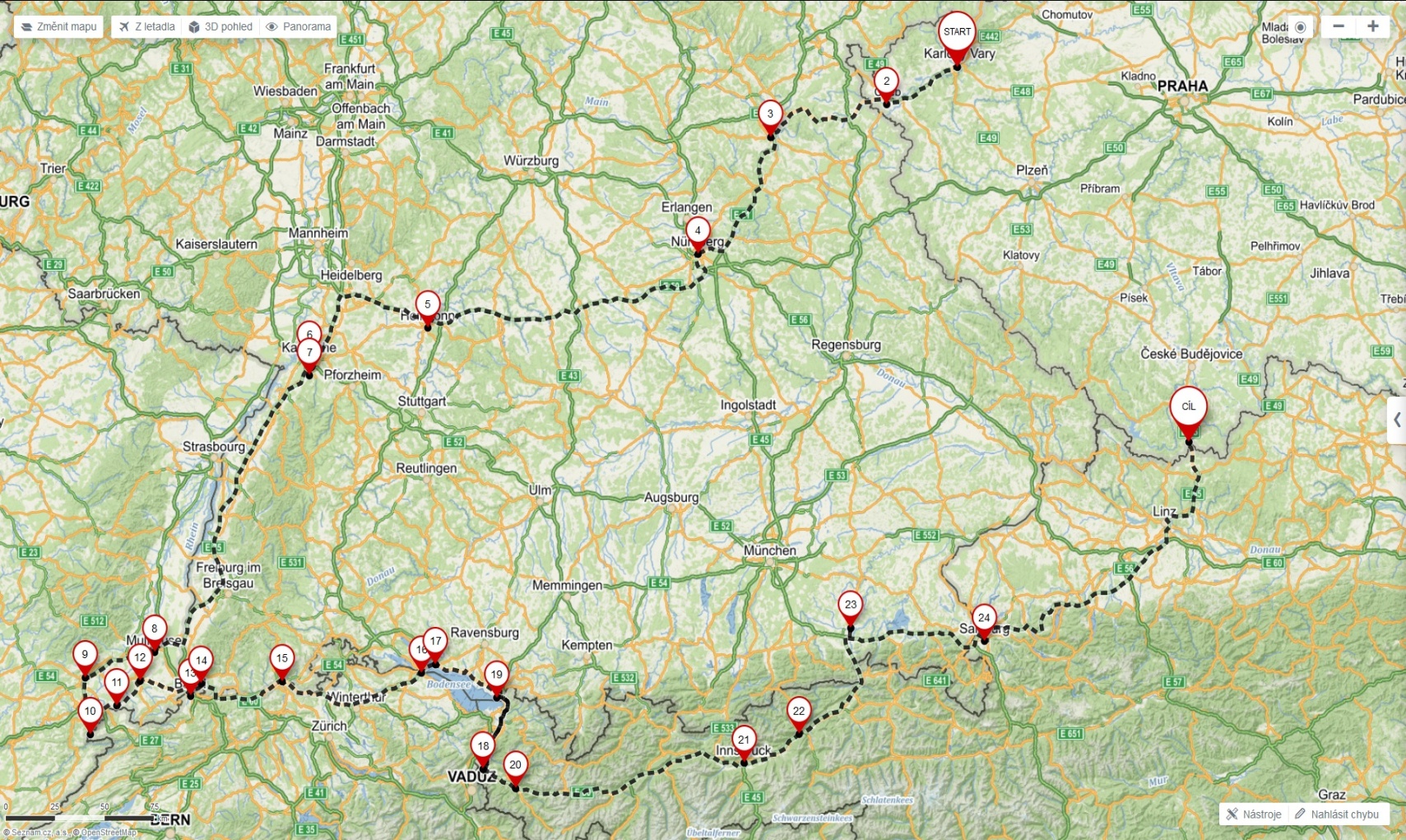 EwropaGranice my przekroczili w moment jak Niymcy wygraliNa Argentynóm w Italii jedna - nulaPrzed Bayreuthym po północy my zalegli u dalniceStrach my mieli, czi nas beje broł na stopa jutro FrycekFrycek był ale szikowny, bo nas biehem jednego dniaZawióz aż do Karlsruhe, kopli my dwa do dnaNa kiere my dzisio cestóm zarobili asi tymŻe my wdycki przi dziynkowaniu rozdowali placki z HavlymDeutschland, Deutschland, France, ItaliaÖsterreich, Österreich, Czechoslovakia
Auslagi, horski bicykle a barewne tramwaje
Zelenina jak z umielej hmoty, taki zapad je
Hadry, magicze, kompakty, kazetowe paski
Aż my omylym wkroczili do uliczki laski
Cygaretle w namalowanych wargach, sagi popiersi
Swudne pohledy, toch czumioł, dyć żech tam był popiyrszi
Rozcióngnióne nożiska a w duszi sóm uż zmatki
Na kóńcu uliczki prawim - Janek, idymy zpatki

Deutschland, Deutschland, France, Italia
Österreich, Österreich, Czechoslovakia

Tirakym my przejechali przez granice z Francyjóm
Mulhause, Belfort - Francuzi wino pijóm
Yny że na autostopa sóm nejgorsi w Ewropie
Z takóm nas do Lyonu isto żodyn niedokopie
U motorestu my od połednia do wieczora mawali
Ameryczani na bruslach koleczkowych tańcowali
Lambade - a mieć tam ruskóm garmoszke mój tata
Widzielibyście nejlepszi wideoklip świata

Deutschland, Deutschland, France, Italia
Österreich, Österreich, Czechoslovakia

Z refrenu my wypuścili popiewek o Italii
Zpatki ku nimiecki granicy my śmiało wykroczili
Słodki trzesznie, kukurzica, pszynica jak ze złota
No ganz jak we filmu - Kam se poděla sedmá rota
Rano my otrzepali od ślimoków spacaki
A na pleca nachynyli swoje ciynżki rubzaki
Rozpolóny słónkym asfalt, zmordowane ciało
Nóm pieszo ku Basileji yny iść zbywałoDeutschland, Deutschland, France, ÖsterreichDobrzi ludzie sóm na świecie z biydy nas wyrwali
Szwycarzi, Szwycarzi, aj liter wina dali
W Lörrachu my zapadli do utulnej knajpy
Szmakowało, tak my ich isto ze siedym pajtli
Ryn je szyroki, pyniyz było mało
Kolem szwycarski granice hónym to jechało
Krajina jak z omalowanki, Bodenski Jezioro
Trajekt Konstanz - Meersburg, no to je morze skoro

Deutschland, Deutschland, France, Österreich

Czuli my se tam ganz jako ta Alenka v říši divů
Ty światełka, noczni żiwot, też my hołdowali piwu
Na głowie kłobuk Australia, twarzimy se jak swietacy
Przezto musieli ale wyglóndać dobrzi hlupacy
Do you speak English, sprechen Sie Deutsch ?
Pytała se nas serwirka, little, little, óna na to
Wiecie, bo ja jestem Polka 
A za chwile u stołu uż s nami siedzioł kucharz Pavel
Trzaskali my kryglami a krziczeli Ať žije Havel !!!

Deutschland, Deutschland, France, Italia
Österreich, Österreich, Czechoslovakia

Mercedesy, Baworaki, Mazdy a Kaczery
Po każde na inszim fleku trowimy wieczory
Tym razym se nóm wydarziło w austryackim Feldkirchu
Normalnie my w pierzinach spali w trenyrkach a w tilku
U szikownej wdowy my jako na zamku pożrali
Pili piwo, gruszkowice a potym jodlowali
Sprawny czundrak na wandru pry niezewlecze maskacze
My obrazowka, porno, horror, telewizni owladacze

Deutschland, Deutschland, France, Österreich

Przez tunely my dojechali Alpami do Innsbrucku
No a tam se prziparzili ku młodym tyrolskim klukóm
Life is life - no to była opica
Przebudzyni pod skokanskim mustkym to je szpica
Olympijski miasto Innsbruck, ludzie uż kapke inaczi
Uroweń w Niymiecku se mi o połówke wiyncej páči
Salzburg je staro klasyka, po ulicach graje muzyka
Chynył żech jim tam jedyn szilink - ody mie wóm to starczi

Deutschland, Deutschland, France, Italia
Österreich, Österreich, Czechoslovakia

Linz a Freistadt, statisticki listek, 
České Budějovice, směr okres Frýdek-Místek